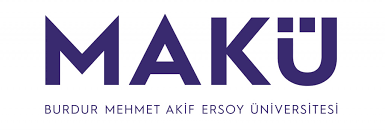 T.C.BURDUR MEHMET AKİF ERSOY ÜNİVERSİTESİBUCAK TEKNOLOJİ FAKÜLTESİÖZ DEĞERLENDİRME RAPORUBirim Kalite Komisyonu BaşkanıDr. Öğr. Üyesi Elvan DUMANBirim Kalite Komisyonu ÜyeleriFakülte Sekreteri Mustafa ERGÜNDoç. Dr. Emrah HANÇERDoç. Dr. Serkan BALLIDr. Öğr. Üyesi Merve VAROL ARISOYDr. Öğr. Üyesi İhsan PENÇEDr. Öğr. Üyesi Sena ÇELİKArş. Gör. Mehmet Furkan AKÇAArş. Gör. Ömer Can ESKİCİOĞLUArş. Gör. Gülnihal UYKUNÖğrenci Muhsin DOLUÖğrenci Emre AYDINBurdur, 2022ÖZETBurdur Mehmet Akif Ersoy Üniveristesi Bucak Teknoloji Fakültesi Birim Öz Değerlendirme Raporu birimin güçlü ve gelişmeye açık yönlerini tanımasına ve iyileştirme süreçlerine katkı sağlamak amacıyla 01.01.2022 - 31.12.2022 dönemini kapsayacak şekilde hazırlanmıştır.Bucak Teknoloji Fakültesi; kalite güvencesi sistemi, eğitim ve öğretim, araştırma ve geliştirme, toplumsal katkı ve yönetim sistemi süreçlerinde sahip olduğu kaynakları ve yetkinlikleri planlama ve yönetme yönünden değerlendirilmiştir.Bulgular genel olarak değerlendirildiğinde kurumumuzun genelinde misyon, vizyon ve politikalarla uyumlu uygulamaların bulunduğu, uygulamaların tanımlı süreçlere uygun yürütüldüğü, programların ders bilgi paketleri, tanımlı süreçler doğrultusunda hazırlandığı ve ilan edildiği, eğitim ve öğretim süreçlerinin ilke ve kuralara uygun yönetildiği görülmektedir. Fakültemizin henüz çok genç bir birim olması sebebiyle bazı konularda eksikliklerimizin olduğu fark edilmiş ve bu alanlarda çalışmalar yapılması planlanmıştır.FAKÜLTE HAKKINDA BİLGİLER1. İletişim Bilgileri2. Tarihsel Gelişimi Bucak Teknoloji Fakültesi, 13.06.2016 tarih ve 2016/8969 sayılı Bakanlar Kurulu kararı ile 29790 sayılı Resmi Gazete’de yayımlanan kanunla 03.08.2016 tarihinde Mehmet Akif Ersoy Üniversitesi bünyesinde kurulmuştur. Fakültemiz, Yazılım Mühendisliği ve Bilişim Sistemleri Mühendisliği olmak üzere 2 bölümümüzde 268 öğrenci, 12 akademik ve 4 idari personel ile eğitim vermeye devam etmektedir.3. Misyonu, Vizyonu, Değerleri ve Hedefleri MisyonumuzTeknoloji fakültemizin misyonu, öğrencilerimizi çağın gereksinimlerine uygun olarak eğitmek, onlara bilgi, beceri ve deneyim sağlamak ve teknoloji dünyasında liderler haline getirmektir. Yazılım mühendisliği ve bilişim sistemleri mühendisliği programlarındaki öğrencilerimizi, çağdaş yazılım teknolojileri, bilişim sistemleri, veritabanları, yapay zeka ve siber güvenlik gibi konularda bilgilendirmeyi ve bu konularda uzmanlaşmalarını sağlamayı hedefliyoruz. Ayrıca, öğrencilerimize problem çözme becerileri, iletişim becerileri, liderlik ve işbirliği yetenekleri gibi önemli becerileri de kazandırmayı amaçlıyoruz. Öğrencilerimiz, proje tabanlı öğrenme, araştırma ve geliştirme faaliyetleriyle kendilerini geliştirerek, teknolojik yenilikleri takip edebilen ve uygulayabilen, etik değerleri benimseyen, toplumun ihtiyaçlarına uygun çözümler sunabilen mühendisler olarak mezun olacaklardır.Misyonumuz, teknoloji alanında ilerleyen dünyanın ihtiyaçlarına cevap vermek için öğrencilerimize en iyi eğitimi sağlamak ve onları küresel ölçekte rekabet edebilecek birer uzman haline getirmektir.VizyonumuzFakültemiz, öncü bilişim teknolojileri, yazılım mühendisliği ve bilişim sistemleri mühendisliği eğitimiyle, öğrencilerine sektörde öne çıkabilecekleri ve inovasyon odaklı düşünme becerilerini kazandırmayı amaçlamaktadır. Fakültemiz, akademik kadrosu ve öğrencileri ile topluma fayda sağlamayı, yenilikçi projeler üretmeye ve uluslararası düzeyde tanınan bir eğitim kurumu olmayı hedeflenmektedir.DeğerlerimizGüvenilirlik, toplumsal sorumluluk, bölge ve ülke sorunlarına duyarlılık, yüksek akademik nitelik, bilimsel özgürlük, doğal çevreye duyarlılık, gelişim odaklılık, insan hak ve özgürlüklerine saygı, mühendislik etiğine bağlılık, fırsat eşitliği temel değerlerimizdir.A.  KALİTE GÜVENCESİ SİSTEMİA.1. Misyon ve Stratejik AmaçlarA.1.1. Misyon, vizyon, stratejik amaç̧ ve hedefler Olgunluk Düzeyi: 2 (Birimin kurum stratejik planı ile uyumlu olarak tanımlanmış stratejik hedefleri bulunmaktadır.)Fakültemizin misyonu, vizyonu ve kalite politikası web sayfamızda paylaşılmıştır (Bağlantı).Fakültemizin üniversite stratejik planı ile uyumlu bir stratejik planı ve stratejik hedefleri bulunmaktadır. (Bağlantı) (Bağlantı)A.1.2. Kalite PolitikasıKalite PolitikasıOlgunluk Düzeyi: 3 (Birimin iç kalite güvencesi sistemi uygulamaları kalite politikasıyla uyumlu biçimde yürütülmektedir.)Bucak Teknoloji Fakültesi eğitim-öğretim, araştırma ve toplumsal katkı amacıyla verdiği tüm hizmetlerde "Kalite Odaklı" yönetim sistemini benimsemiştir. Kalite politikası aşağıdaki ilkelerden oluşmaktadır: Toplam kalite yönetimi anlayışı ile kaliteyi bir kültür haline getirmekFakültenin misyon ve vizyonu çerçevesinde, kurumsal değerlerini yansıtacak olan temel ilkeleri uygulamakEğitim ve öğretimde ulusal ve uluslararası akreditasyonu sağlamak, başta akademik personel, idari personel ve öğrenciler olmak üzere iç paydaşlar ve tüm dış paydaşların süreçlere katılımını sağlamak ve memnuniyetini arttırmakFakültenin hizmet verdiği tüm alanlarda düzenli gözden geçirmeye dayalı sürekli iyileştirme ve geliştirme yaklaşımını benimsemek.Kurumun misyon, vizyon ve stratejik hedefleri ve performans göstergelerini belirlemek, izlemek ve iyileştirmek üzere kullandığı tanımlı bir süreci bulunmaktadır (Bağlantı).  A.1.3. Kurumsal Performans YönetimiKurumsal performans yönetimiOlgunluk Düzeyi: 3 (Birimin geneline yayılmış performans yönetimi uygulamaları bulunmaktadır.)Üniversitemizde kurumsal performansın ölçülmesine ilişkin göstergeler stratejik planda belirlenmiştir (Bağlantı). Fakültemizde performans göstergeleri ve performans yönetimi mekanizmaları bulunmaktadır. Üniversitemiz Akademik Bilgi Sistemi (ABS) sayesinde akademik personelimizin çalışmalarına ilişkin veriler YÖKSİS üzerinden elde edilmektedir. Proje, yayın, tebliğ vb. akademik çalışmalara ait performans göstergeleri yıllık olarak toplanmakta ve kayıt altına alınmaktadır.(Bağlantı)A.2. İç Kalite GüvencesiA.2.1. Kalite KomisyonuOlgunluk Düzeyi: 2 (Birim kalite komisyonunun yetki, görev ve sorumlulukları ile organizasyon yapısı tanımlanmıştır.)Üniversitemiz Kalite Koordinatörlüğü web sayfasına erişilebilmektedir (Bağlantı). Fakültemiz kalite güvence sisteminin faaliyetleri, Birim Kalite Komisyonu tarafından koordine edilmektedir.(Bağlantı)A.2.2. İç kalite güvencesi mekanizmaları (PUKÖ çevrimleri, takvim, birimlerin yapısı)İç kalite güvencesi mekanizmaları (PUKÖ çevrimleri, takvim, birimlerin yapısı)Olgunluk Düzeyi: 3 (İç kalite güvencesi sistemi birimin geneline yayılmış, şeffaf ve bütüncül olarak yürütülmektedir.)PUKÖ çevrimleri açısından takvim yılı temelinde hangi işlemin, sürecin kim tarafından nasıl yapılacağı ve gerekli belgelerin kime iletileceği, hangi mekanizmaların devreye gireceği planlanmış ve akış şemaları oluşturulmuştur (Bağlantı). Planlama, Uygulama, Kontrol ve Önlem alma (PUKÖ) döngüsü eğitim ve öğretim, araştırma ve geliştirme, toplumsal katkı ve idari süreçlerin tamamında işletilmektedir.  Süreç ve mekanizmalar tanımlanmıştır. (Bağlantı)A.2.3. Liderlik ve kalite güvencesi kültürüLiderlik ve kalite güvencesi kültürüOlgunluk Düzeyi: 3 (Birimin geneline yayılmış, kalite güvencesi kültürünün gelişimini destekleyen liderlik uygulamaları bulunmaktadır.)Üniversitemizde liderlik ve kalite güvencesi kültürünün gelişebilmesi için YÖKAK Kalite Güvence Sistemi ve Burdur Mehmet Akif Ersoy Üniversitesi Kalite Yönergesinde belirtilen hükümler doğrultusunda işlemler yürütülmektedir (Bağlantı).Fakültemiz, kalite kültürünü geliştirmek ve kaliteyi artırmak için faaliyetlerine devam etmektedir. Fakültemizin organizasyon yapısı, kurum içindeki farklı birim ve yapılar arasında yönetim işlevlerini yerine getirirken, karar verme, onay ve izleme süreçlerinde nasıl bir iletişim sisteminin var olduğunu açıklamaktadır. İş birliği ve koordinasyonun sağlanması için ortak toplantılar, kurul ve komite çalışmaları yapılmaktadır. Fakültemiz, iş birliği kapsamında sosyal sorumluluk çerçevesinde liselere ziyaret gerçekleştirmiştir. Lise öğrencilerine Fakülte bazında sunum yapılmış olup yol haritası tercihlerine sunulmuştur. Öğrenci çalışma gruplarına destek verilmiştir (Bağlantı).A.3. Paydaş KatılımıA.3.1. İç ve dış paydaşların kalite güvencesi, eğitim ve öğretim, araştırma ve geliştirme, yönetim ve uluslararasılaşma süreçlerine katılımıOlgunluk Düzeyi: 3 (Tüm süreçlerdeki PUKÖ katmanlarına paydaş katılımını sağlamak üzere birim geneline yayılmış mekanizmalar bulunmaktadır).Fakültemiz kalite güvence sisteminin faaliyetleri, Birim Kalite komisyonu tarafından koordine edilir. Misyon, amaç ve hedeflere ve kurumsal ilkelere uygun olmak kaydıyla diğer kurum ve paydaşlarla işbirliği planlanır. Fakültemizin misyon ve hedefleri doğrultusunda tüm çalışmalarında iç ve dış paydaş görüşleri ve beklentileri dikkate alınmaktadır. Paydaşların katılımı ile dış paydaş görüşü almak üzere Birim Danışma Kurulu oluşturulmuştur (Bağlantı). Fakültemizde mart ayında dış paydaş toplantısı yapılmıştır (Bağlantı ).Fakültemiz 2022-2023 yılı bahar dönemin dış paydaş toplantısını dönem başında belirlemiş olduğu tarihte yapacaktır.A.4. Uluslararasılaşma: A.4.1. Uluslararasılaşma performansıOlgunluk Düzeyi: 3 (Birim geneline yayılmış uluslararasılaşma faaliyetleri bulunmaktadır.)Burdur Mehmet Akif Ersoy Üniversitesi, Bucak Teknoloji Fakültesi lisans öğrencileri kurumlar arası hareketliliği Erasmus, Farabi ve Mevlâna birim koordinatörleri tarafından yürütülmektedir.Uluslararasılaşma faaliyetleri MAKÜ Uluslararası İlişkiler Koordinatörlüğü (IRO) tarafından desteklenmektedir (Bağlantı).Isparta Uygulamalı Bilimler Üniversitesi’nin (ISUBÜ) koordinatörlüğünde, Burdur Mehmet Akif Ersoy Üniversitesi (MAKÜ), Afyon Kocatepe Üniversitesi (AKÜ) ve Isparta Ticaret ve Sanayi Odası (ITSO) ile dört ortaklı olarak tasarlanan “Tekno-Staj Konsorsiyumu Akreditasyonu” kalite değerlendirmesi neticesinde başarılı bulunarak akredite olan 10 projeden biri olmuştur. MAKÜ Bucak Teknoloji Fakültesinin hak kazandığı KA130 AB Erasmus+ Konsorsiyumu ile 6 yıl boyunca öğrenci ve personel hareketliliğine destek verilecektir (Bağlantı).Başvurulan program kapsamında tahsis edilen bütçe ikili anlaşmalar doğrultusunda birimler arasında paylaştırılmaktadır. Erasmus+ Personel hareketliliği çerçevesinde öğretim elemanlarının bireysel başvuruları doğrultusunda kaynak dağılımı gerçekleştirilmektedir. Daha önce hareketlilikten faydalanmamış personel ve birimler ile ikili anlaşma yapan personellere öncelik verilmektedir.Fakültemizde 2022-2023 eğitim öğretim yılında 2 öğrenci Erasmus hareketliliği ile yurtdışına gitmeye hak kazanmıştır. Birim genelinde uluslararasılaşma faaliyetleri teşvik edilmekte ve yayılmaktadır. (Bağlantı) (Bağlantı)B. EĞİTİM VE ÖĞRETİMB.1. Programların Tasarımı ve OnayıB.1.1. Programların tasarımı ve onayıOlgunluk Düzeyi = 3 (Tanımlı süreçler doğrultusunda; birimin genelinde, tasarımı ve onayı gerçekleşen programlar, programların amaç ve öğrenme çıktılarına uygun olarak yürütülmektedir.)Fakültemiz akademik birimleri tarafından yürütülen lisans programlarının eğitim ve öğretim amaçları ve program çıktıları “Türkiye Yükseköğretim Yeterlilikler Çerçevesi (TYYÇ)” içerisinde değerlendirilmektedir. TYYÇ kapsamında uyumu belirtilmekte olup kamuoyuna ilan edilmektedir.(Bağlantı) (Bağlantı)Programların eğitim amaçları ve program çıktıları öğrenim sürecinde öğrencinin program çıktılarına dayalı öğreneceklerini ölçülebilir biçimde sunmak üzere planlanmaktadır. Birimlerin stratejik hedefleri göz önüne alınarak program yeterlilikleri belirlenmektedir.Fakültemizde yürütülen eğitim ve öğretim faaliyetlerinde öğrenci iş yüküne dayalı tasarım, YÖKAK ve AKTS dikkate alınarak belirlenmektedir. Fakültemizde AKTS hesaplanmasında, 30 AKTS 1 yarıyıllık iş yüküne ve 60 AKTS 1 yıllık iş yüküne karşılık gelmektedir. Programların eğitim amaçları ve program çıktıları öğrenim sürecinde öğrencinin program çıktılarına dayalı öğreneceklerini ölçülebilir biçimde sunmak üzere planlanmaktadır. Öğrenci iş yükünün belirlenmesinde öğrencinin hedeflenen öğrenme kazanımlarına ulaşabilmek için dersle ilgili olarak yaptığı derslik içi ve derslik dışı çalışmalar ve sınavlar dikkate alınmaktadır. İş yükü üzerinden belirlenen AKTS’ler kamuoyuna açık olarak üniversitemiz resmî web sayfasında yer alan “AKTS Bilgi Paketi” adı altında, duyurulmaktadır. Bu bilgiler aynı zamanda öğrencilere her dönem başında öğretim elemanları tarafından fiziki ya da online olarak paylaşılmaktadır.Eğitim-öğretimin her seviyesinde öğrencilere araştırma yetkinliğini kazandırmak üzere, Tübitak öğrenci projeleri yürütülmektedir. (Bağlantı)Kurumdaki öğretim programlarının amaçları, kazanımları ve ders bilgi paketlerinin hazırlanması ve kamuoyuyla paylaşılması, Türkiye Yükseköğretim Yeterlilikler Çerçevesi (TYYÇ) Lisans eğitimi yeterlilikleri göz önüne alınarak fakülte vizyon ve misyonuna uygun olarak hazırlanan derslerin amaçları, kazanımları ve ders bilgi paketleri Fakülte web sayfasında paylaşılmaktadır. (Bağlantı) (Bağlantı)Öğrencilerimizin program güncelleme süreçlerine katılması 2022-2023 yılı bahar dönemi kalite toplantısında değerlendirilecektir.B.1.2. Programın ders dağılım dengesiOlgunluk Düzeyi = 3 (Programların genelinde ders bilgi paketleri, tanımlı süreçler doğrultusunda hazırlanmış ve ilan edilmiştir.)Programın ders dağılım dengesi Program Tasarımı ve Onayı başlığı altında yer alan ilgili mevzuatlar çerçevesinde yapılmıştır. Alan dışı/içi, zorunlu/seçmeli ders oranları ilgili mevzuat dahilinde oluşturulmuştur. Programda bulunan dersler çağımızın teknolojik gelişmelerine uygun ve yenilikçi içeriklerden oluşmaktadır. Güncel teknolojinin olanaklarından faydalanarak katma değeri yüksek içerikler öğrencilere sunulmaktadır. Programlarda alan bilgisine yönelik derslerin yanında, araştırma ve bilim insanı olma yetkinliklerine ilişkin derslere de yer verilmektedir. (Bağlantı) (Bağlantı)B.1.3. Ders kazanımlarının program çıktılarıyla uyumuOlgunluk Düzeyi = 3 (Ders kazanımları programların genelinde program çıktılarıyla uyumlandırılmıştır ve ders bilgi paketleri ile paylaşılmaktadır.)Fakültemizde derslerin öğrenme kazanımları tanımlanmakta ve program çıktıları ile ders kazanımları eşleştirmesi yapılarak oluşturulan ders bilgi paketleri üniversitemizin sitesinde paylaşılmaktadır (Bağlantı)B.1.4. Öğrenci iş yüküne dayalı ders tasarımıOlgunluk Düzeyi = 3 (Dersler öğrenci iş yüküne uygun olarak tasarlanmış, ilan edilmiş ve uygulamaya konulmuştur.)Fakültemizde AKTS hesaplanmasında, 30 AKTS 1 yarıyıllık iş yüküne, 60 AKTS 1 yıllık iş yüküne karşılık gelmektedir. Programların eğitim amaçları ve program çıktıları öğrenim sürecinde öğrencinin program çıktılarına dayalı öğreneceklerini ölçülebilir biçimde sunmak üzere planlanmaktadır. Öğrenci iş yükünün belirlenmesinde öğrencinin hedeflenen öğrenme kazanımlarına ulaşabilmek için dersle ilgili olarak yaptığı derslik içi ve derslik dışı çalışmalar ve sınavlar dikkate alınmaktadır. İş yükü üzerinden belirlenen AKTS’ler kamuoyuna açık olarak üniversitemiz resmî web sayfasında yer alan “AKTS Bilgi Paketi” adı altında paylaşılmaktadır. Fakültemizde kalite çalışmalarının yaygınlaşması ve akreditasyon sürecinin sağlıklı ilerlemesi için birim kalite komisyonu bulunmaktadır.(Bağlantı) (Bağlantı)B.2. Öğrenci Kabulü ve GelişimiB.2.1. Öğrenci kabulü, önceki öğrenmenin tanınması ve kredilendirilmesiOlgunluk Düzeyi = 3 (Birimin genelinde planlar dahilinde uygulamalar bulunmaktadır.)Fakültemiz akademik birimlerine öğrenci kabulü; Öğrenci Seçme Yerleştirme Merkezi tarafından belirlenen merkezi atama kriteriyle yapılmaktadır. Yurt dışından kabul edilecek lisans öğrencileri için YÖK’ün belirlediği ve “Burdur Mehmet Akif Ersoy Üniversitesi Yurt Dışından Öğrenci Kabulüne İlişkin Yönerge” esasları uygulanmaktadır. (Bağlantı)Fakültemizde bulunan bölümlere yatay geçiş yapmak isteyen öğrencilerin iş ve işlemleri, ilgili esas ve yönetmelikler temel alınarak ve takvime bağlı olarak gerçekleştirilmektedir. Fakültemize kayıt yaptıran öğrencilerin herhangi bir yükseköğretim kurumundan alarak başarılı oldukları derslerin muafiyet ve yarıyıl/yıl intibakları Ön lisans ve Lisans Muafiyet ve İntibak Yönergesi ile düzenlemektedir (Bağlantı). Fakültemizde 2022-2023 öğretim yılında 7 öğrenci yatay geçişe hak kazanmıştır (Bağlantı).B.2.2. Yeterliliklerin sertifikalandırılması ve diplomaOlgunluk Düzeyi = 2 (Birimde diploma onayı ve diğer yeterliliklerin sertifikalandırılmasına ilişkin kapsamlı, tutarlı ve ilan edilmiş ilke, kural ve süreçler bulunmaktadır.)Fakültemiz akademik birimlerinde yürütülen eğitimin sonunda mezunlarımıza verdiğimiz diplomalar AB (Avrupa Birliği) eğitim komisyonu “Avrupa Kredi Transfer Sistemi” (AKTS/ECTS) ile uyumludur. İlgili eğitim komisyonunun belirlediği ders yükü dönemlik 30 AKTS’dir. Fakültemizde mezunlarımıza vermiş olduğumuz diplomalarda 240 AKTS dikkate alınmaktadır. Fakültemizde yeterliliklerin onayı, mezuniyet koşulları, mezuniyet karar süreçleri açık, anlaşılır, kapsamlı ve tutarlı şekilde tanımlanmış ve kamuoyu ile paylaşılmıştır (Bağlantı).B.3. Öğrenci Merkezli Öğrenme, Öğretme ve Değerlendirme: B.3.1. Öğretim yöntem ve teknikleriOlgunluk Düzeyi = 3 (Programların genelinde öğrenci merkezli öğretim yöntem teknikleri tanımlı süreçler doğrultusunda uygulanmaktadır.)Fakültemiz öğrenci merkezli öğretimi temel alarak tüm eğitim türlerinde (örgün, uzaktan, karma) öğrenciyi aktif hale getirmeye odaklanmıştır. Bu bağlamda öncelikle fakültemizin ve üniversitemizin tüm fiziksel imkânlarını kullanarak (derslik, koridor, çok amaçlı salon, bahçe vb.) disiplinler arası, bütüncül, uygulamaya dayalı çalışmalar yürütülmektedir. Bunun yanı sıra öğrencilerin ders kazanımlarına göre laboratuvar/atölye uygulamaları, uygulamaları, proje çalışmaları, alan gezileri, sınıf içi sunumlar ile öğrenme süreçlerine aktif katılımları artırılmaya çalışılmaktadır (Bağlantı).Öğrenciler kariyer planlamaları ile ilgili Üniversitemizin Kariyer Okulundan destek alabilmektedirler. Burada alınan eğitimler öğrencilerin hem kişisel hem de mesleki gelişimine katkı sağlamaktadır. (Bağlantı)B.3.2. Ölçme ve değerlendirmeOlgunluk Düzeyi = 3 (Programların genelinde öğrenci merkezli ve çeşitlendirilmiş ölçme ve değerlendirme uygulamaları bulunmaktadır.)Fakültemizde bulunan lisans programlarında yürütülen eğitim ve öğretim faaliyetlerinde ölçme ve değerlendirme sürecinde çeşitlilik esas alınmıştır. Bu bağlamda öğrencilerin ders kapsamında yaptığı her türlü faaliyet değerlendirmeye alınmaktadır (Bağlantı ).B.3.3. Öğrenci geri bildirimleriOlgunluk Düzeyi = 3 (Programların genelinde öğrenci geri bildirimleri (her yarıyıl ya da her akademik yıl sonunda) alınmaktadır.)Fakültemizde öğrencilerin öğrenim süreçlerinden ve fiziki şartlardan anketler aracılığıyla geri dönüş alınmaktadır. Öğrencilerden alınan geri dönüşler ile birim ve fakülte bazında bir yol haritası belirlenmektedir. Ayrıca Üniversitemiz Kalite Koordinatörlüğünün gerçekleştirdiği anket yardımıyla öğrencilerin dersleri her yarıyıl sonunda değerlendirmeleri sağlanmaktadır. Buna göre, Üniversitemiz Ders Değerlendirme Sistemi, öğrencilerimizin her dönem içerisinde almış oldukları dersleri o dönemin sonunda aşağıda belirtilen 6 soru bağlamında değerlendirmesini amaçlamaktadır. Öğrencilerimiz tarafından yapılan bu değerlendirmeler sistem aracılığıyla konsolide edilmekte ve dersi veren ilgili öğretim elemanları ile de paylaşılarak derse ilişkin kontrol ve önlem alma faaliyetleri planlanmakta olup şu sorulardan oluşmaktadır (Bağlantı).Ders Değerlendirme Anketi Soruları:1.SORU: Bu dersten, bilgi birikiminizi artırması açısından memnun musunuz?2.SORU: Hocanızın ders saatleri dışında da ulaşılabilirliği açısından memnun musunuz?3.SORU: Hocanızın öğrencilere saygılı ve özenli bir şekilde davranması açısından memnun musunuz?4.SORU: Derste önerilen ve sunulan materyal (sunum, ders notu, kitap vb.) açısından memnun musunuz?5.SORU: Hocanızın derslerindeki istekliliğinden memnun musunuz?6.SORU: Hocalarınızın ders saatlerine uymaya özen göstermesinden memnun musunuz?Öğrenci memnuniyet anketleri birim web sayfası altındaki kurum içi değerlendirme başlığı altında yayımlanmaktadır (Bağlantı).B.3.4. Akademik danışmanlıkOlgunluk Düzeyi = 3 (Birimde akademik danışmanlık ilke ve kurallar dahilinde yürütülmektedir.)Fakültemizde öğrencilerimizin akademik gelişimini takip eden, yön gösteren, akademik sorunlarına ve kariyer planlamasına destek olan bir danışman öğretim üyesi bulunmaktadır. Fakültemizde öğrencilerimiz eğitim-öğretim konularında karşılaşacakları sorunların çözümünde yardımcı olmak üzere; ders yılı başlamadan önce, bölüm başkanlıklarının veya program koordinasyon başkanlıklarının önerisi dikkate alınarak birim yönetim kurullarınca Burdur Mehmet Akif Ersoy Üniversitesi Öğrenci Danışmanlığı Yönergesi hükümlerine göre akademik danışmanlar görevlendirilmektedir (Bağlantı ).İlgili danışmanlar öğrencilerimize öğretim dönemleri süresince aldığı dersler başta olmak üzere öğrencilerin talebi doğrultusunda birçok konuda yardımcı olmaktadırlar. Öğrencilerimizin akademik gelişimleri hem danışmanları hem de derse giren öğretim elemanları tarafından öğrenci bilgi sistemi (OBS) üzerinden izlenmektedir (Bağlantı ).Öğrencilerin danışmanlarına çeşitli erişim olanakları (yüz yüze, çevrimiçi) bulunmaktadır. Danışman öğretim üyeleri öğrencilerimize yüz yüze danışmanlık hizmetleri vermektedir. Ayrıca sınıf temsilcileri aracılığıyla ve uzaktan eğitim sistemi, OBS gibi uygulamaların yanı sıra e-mail, sosyal medya platformları, telefon gibi iletişim araçlarıyla öğretim üyelerine ulaşabilmekte ve onlardan geri bildirim alabilmektedir.Fakültemizde ihtiyaç duyan öğrencilerimize ücretsiz psikolojik danışmanlık ve kariyer merkezi hizmetleri vardır, erişilebilirdir (yüz yüze ve çevrimiçi) ve öğrencilerin bilgisine sunulmuştur. Üniversitemiz bünyesinde faaliyet gösteren Psikolojik Danışma ve Rehberlik Uygulama ve Araştırma Merkezi tarafından ücretsiz psikolojik danışmanlık hizmeti sunulmaktadır.(Bağlantı ) Fakültemiz öğrencileri için kariyer gelişimleriyle ilgili konularda, üniversitemiz bünyesinde yer alan Kariyer Geliştirme Uygulama ve Araştırma Merkezinden destek alma imkânı bulunmaktadır. Öğrenciler Kariyer Geliştirme ve İzleme Sistemine (KARGİS) tanımlanmış bireysel kariyer danışmanlarından online ve/veya yüz yüze olarak kariyer danışmanlığı hizmeti alabilmektedirler. Öğrenciler KARGİS üzerinden ilgi, yetenek ve değer envanterlerini online olarak doldurarak kendilerini tanıma imkânı bulmaktadırlar. Kariyer Merkezi tarafından öğrencilerimize ve mezunlarımıza kariyer geliştirme becerilerine katkıda bulunacak söyleşiler yapılmaktadır. Kariyer Merkezi Türkiye Cumhuriyeti Cumhurbaşkanlığı İnsan Kaynakları Ofisi Başkanlığı vb. tarafından sağlanan staj ve iş olanakları üniversitemiz öğrencilerine düzenli bir şekilde duyurmaktadır. Kariyer Merkezi tarafından Kariyer Okulu marka adıyla, öğrencilerimizin, kariyer becerilerini geliştiren 15 gün süren ve 13 farklı kariyer becerisinin (Takım çalışması, eleştirel düşünme vb.) öğretildiği eğitimler düzenlenmektedir. Bu eğitimlerin devam şartlarını sağlayan ve değerlendirme sınavında başarılı olan öğrencilere MAKÜ Kariyer Okulu diploması verilmektedir (Bağlantı).Fakültemizde öğrencilerin üniversitemizi tanıması amacıyla oryantasyon çalışmaları, mesleki farkındalığın ve motivasyonun artırılması ve mühendislik alanındaki gelişmelerin takip edilebilmesi amacıyla bünyemizde seminerler düzenlenmektedir. (Bağlantı) (Bağlantı) (Bağlantı)B.4. Öğretim Elemanları:B.4.1. Öğretim yetkinliğiOlgunluk Düzeyi = 3 (Birim genelinde öğretim elemanlarının öğretim yetkinliğini geliştirmek üzere uygulamalar vardır.) Aktif görevi devam eden öğretim üyelerinin göreve yeniden atanma ve görevde yükselmeleri aynı yönerge maddelerine göre değerlendirmeye alınmaktadır. Bununla birlikte fakültemiz öğretim üyelerinin görevde yükselme kriterlerini sağlamanın yanı sıra MAKÜ Burdur Gelişim Merkezi tarafından sunulan eğiticilerin eğitimi sertifikasına sahip olmaları beklenmektedir (Bağlantı ).Tüm öğretim elemanlarının etkileşimli-aktif ders verme yöntemlerini ve uzaktan eğitim süreçlerini öğrenmeleri ve kullanmaları için sistematik eğiticilerin eğitimi etkinlikleri (kurs, çalıştay, ders, seminer vb.) ve bunu üstlenecek/ gerçekleştirecek öğretme-öğrenme merkezi yapılanması bulunmaktadır.Öğretim elemanlarının pedagojik ve teknolojik yeterlilikleri artırılmaktadır. Eğitim kadrosunun eğitim-öğretim performansını izleme süreçleri “Öğretim Üyeliği Kadrolarına Başvuru Koşulları ve Uygulama İlkeleri Hakkında Yönerge” (Bağlantı) kapsamında ele alınmaktadır.Fakültemizin organizasyon yapısı, kurum içindeki farklı birim ve yapılar arasında yönetim işlevlerini yerine getirirken, karar verme, onay ve izleme süreçlerinde nasıl bir iletişim sisteminin var olduğunu açıklamaktadır. İş birliği ve koordinasyonun sağlanması için ortak toplantılar, kurul ve komite çalışmaları yapılmaktadır. Tüm öğretim elemanlarının etkileşimli-aktif ders verme yöntemlerini ve uzaktan eğitim süreçlerini öğrenmeleri ve kullanmaları için sistematik eğiticilerin eğitimi etkinlikleri (kurs, çalıştay, ders, seminer vb.) ve bunu üstlenecek/ gerçekleştirecek öğrenme-öğretme merkezi yapılanması vardır (Bağlantı). Başvuru ve atama sürecinde adayların belirlenen asgari koşulları sağlamaları zorunludur. Eğitim-öğretim kadrosunun mesleki gelişimlerinin sürdürülmesi ve öğretim becerilerinin iyileştirilmesi amacı ile öğretim elemanlarının, kongre, sempozyum ve seminer gibi yurtiçi ve yurtdışı bilimsel etkinliklere ve faaliyetlere katılımı “Burdur Mehmet Akif Ersoy Üniversitesi Akademik Personel Yurtiçi ve Yurtdışı Görevlendirme Yönergesi” (Bağlantı) doğrultusunda gerçekleştirilmektedir.Fakültemizde eğitim-öğretim hizmetlerinin etkin, verimli ve sürekli olması için insan kaynakları istihdamı ilgili mevzuat hükümlerine göre yapılmaktadır. Eğitim-öğretim ve araştırma geliştirme faaliyetlerine katkı ve katılım esas alınarak kadro ilanları yapılmaktadır. Fakültemizde öğretim elamanı ve öğretim üyeleri 2547 Sayılı Kanun’a göre istihdam edilmektedir. Ayrıca üniversitemizde istihdam edilecek öğretim üyelerinin asgari koşullarını belirlemek ve atanacak öğretim üyelerinin bu koşulları sağlayıp sağlamadıklarını değerlendirmek amacıyla “Mehmet Akif Ersoy Üniversitesi Öğretim Üyeliği Kadrolarına Başvuru Koşulları ve Uygulama İlkeleri Hakkında Yönerge’’ mevcuttur (Bağlantı).B.5. Programların İzlenmesi ve Güncellenmesi: B.5.1. Programların izlenmesi, değerlendirilmesi ve güncellenmesiOlgunluk Düzeyi = 3 (Programların genelinde programların izlenmesine ve güncellenmesine ilişkin mekanizmalar işletilmektedir.)Mezunların izlenmesi için üniversitemiz tarafından uygulamaya konulan MAKÜ Mezun Bilgi Sistemi sayesinde mezun olan öğrenciler hakkındaki bilgilerin alınması hedeflenmektedir. (Bağlantı)Programların izlenmesi ve güncellenmesi için periyodik ilke, kural, gösterge, plan ve uygulamalar fakültemizin web sitesinde kalite şemaları altında yer almaktadır. (Bağlantı)Fakültemizin misyon ve hedefleri doğrultusunda tüm çalışmalarında iç ve dış paydaş görüşleri ve beklentileri dikkate alınmaktadır. Fakültemiz öğrencilerinin kurul ve komisyonlara katılımı sağlanmış ayrıca fakülte öğrenci kurulu oluşturulmuştur. Paydaşların katılımı ile dış paydaş görüşü almak üzere Birim Danışma Kurulu oluşturulmuştur.Üniversitemiz bünyesinde kalite bilgi yönetim sistemi bulunmaktadır (Bağlantı). Üniversitemiz Strateji Geliştirme Daire Başkanlığı web sayfasında yıl bazında öğrenci memnuniyet araştırması sonuçları yer almaktadır (Bağlantı). Öğrencilere ders kazanımlarından haberdar edilme, ders programının zamanında güncellenmesi, derslerde öğretim teknolojisinin etkin kullanımı, programın ilgili bilgi ve becerileri kazandırması, derslerin belli bir plana uygun, açık ve anlaşılır işlenmesi, aktif katılımın sağlanması, süreyi etkili kullanma, görsel materyal yeterliliği, ölçme ve değerlendirme ölçütlerinin açıklanması, geri bildirim alma, değerlendirmede alternatif yaklaşımların kullanılması bağlamında anketler yapılmıştır (Bağlantı).Temsilci ve öğrencilerimizle dönem öncesi ve sonrası toplantılar yapılmaktadır.(Bağlantı)Fakültemiz AKTS koordinatörü, ulusal ve uluslararası mevzuatları (‘Burdur Mehmet Akif Ersoy Üniversitesi Ön Lisans ve Lisans Eğitim-Öğretim ve Sınav Yönetmeliği’, ’TMYÇ Yazılım Mühendisliği’) dikkate alarak program yeterliliklerini hazırlar. (Bağlantı)Öğrenme çıktıları dersten sorumlu öğretim üyesi tarafından hazırlanır. AKTS bilgi paketini hazırlarken öğretim üyesi dersin kazanımlarını dikkate alarak program çıktıları ile ilişkilendirir. Program çıktıları ile ders öğrenme çıktıları arasındaki ilişkileri gösteren bir matris hazırlanır. Matriste 1 çok düşük katkıyı, 5 ise tam katkıyı ifade etmektedir.  (Bağlantı) (Bağlantı). Öğretim elemanı tarafından hazırlanan AKTS bilgi paketindeki öğrenme çıktıları ile program çıktıları arasındaki ilişki, eğitimden sorumlu dekan yardımcısının başkanlığındaki Eğitim Öğretim Komisyonu tarafından incelenir. Eğitim ve Öğretim komisyonunda her bölümden bir temsilci, AKTS koordinatörü ve öğrenci temsilcisi bulunur. Uygunsuzluk durumu varsa nedeni belirtilerek yeniden düzenlenmesi için AKTS koordinatörü tarafından sorumlu öğretim üyesine bildirilir. Kurumdaki öğretim programlarının amaçları, kazanımları ve ders bilgi paketlerinin hazırlanması ve kamuoyuyla paylaşılması, Türkiye Yükseköğretim Yeterlilikler Çerçevesi (TYYÇ) Lisans eğitimi yeterlilikleri göz önüne alınarak fakülte vizyon ve misyonuna uygun olarak hazırlanan derslerin amaçları, kazanımları ve ders bilgi paketleri Fakülte web sayfasından her Anabilim Dalı’yla ilgili olarak ulaşılabilmektedir. Fakültemizin programlarının yeterlilikleri, Türkiye Yükseköğretim Yeterlilikler Çerçevesi (TYYÇ) düzeyinde güncellenmiştir. Fakültemizde derslerin öğrenme kazanımları tanımlanmakta ve program çıktıları ile ders kazanımları eşleştirmesi yapılarak oluşturulan ders bilgi paketleri üniversitemizin sitesinde paylaşılmaktadır. (Bağlantı)Fakültemiz 7+1 olarak adlandırılan öğrencilerimizin son yıllarında bir yarı dönem boyunca işletmede eğitimini sürdürecektir. Henüz 3. sınıf öğrencilerimiz olmasına rağmen nitelikli işletmelerle iş birliği protokolleri yapılmaktadır. Protokol imzaladığımız bazı firmalar (Bağlantı):B.5.2. Mezun izleme sistemiOlgunluk Düzeyi = 3 (Birimdeki programların genelinde mezun izleme sistemi uygulamaları vardır.)Fakültemizde henüz mezun öğrenci olmasa da, mezun öğrencilerin istihdam oranları, çalıştıkları sektörler, eğitim talepleri, gelir düzeyleri, işsiz kalma süreleri ve memnuniyet durumları ile ilgili bilgiler düzenli bir şekilde toplanıp değerlendirilecek ve bu süreç MAKÜ Kariyer Geliştirme Uygulama ve Araştırma Merkezi tarafından takip edilecektir (Bağlantı). Mezunların izlenmesi için üniversitemiz tarafından uygulamaya konulan MAKÜ Mezun Bilgi Sistemi sayesinde mezun olan öğrenciler hakkındaki bilgilerin alınması hedeflenmektedir. (Bağlantı)B.6. Engelsiz ÜniversiteB.6.1. Engelsiz üniversite uygulamalarıOlgunluk Düzeyi = 3 (Birimde engelsiz üniversite uygulamaları sürdürülmektedir.) Üniversitemizde 2017 yılında Engelli Öğrenci Birimi Koordinatörlüğü oluşturulmuştur. Üniversiteye kayıt yaptıran engelli öğrenciler, kayıt haftasında belirlenerek Engelli Öğrenci Birimi Koordinatörlüğü ile görüşmeleri sağlanmaktadır. Çalışmalar engelli öğrenci birimi yönergesi doğrultusunda yapılmaktadır (Bağlantı). Bu görüşmede her bir öğrencinin karşılaşabileceği problemler tespit edilmekte, çözüm önerileri sunulmakta ve gerekli düzenlemeler yapılmaktadır (Engelli Öğrenci Yönergesi, yıl). Sağlık, Kültür ve Spor Daire Başkanlığı “Öğle Yemeği Yardım Yönergesi" (Bağlantı ) doğrultusunda %40 engelli olduğunu Sağlık Kurulu Raporu ile belgelemek şartıyla ve daha fazla engeli bulunan öğrenciler, doğrudan yemek yardımından faydalanabilmektedirler. Yine öğrencilerin ulaşmak istediği ders materyalleri için Dokümantasyon Daire Başkanlığı tarafından destek sağlanmaktadır. Engelli öğrencilerin üniversite içindeki sınavları devam ettiği akademik birimde Burdur Mehmet Akif Ersoy Üniversitesi Engelli Öğrenciler Eğitim - Öğretim ve Sınav Uygulamaları Yönergesinde (Bağlantı) belirtilen usul ve esaslara uygun şekilde yürütülmektedir. Fakültemizde dezavantajlı grupların (engelli, yoksul, azınlık, göçmen vb.) eğitim olanaklarına erişimi eşitlik, hakkaniyet, çeşitlilik ve kapsayıcılık gözetilerek sağlanmaktadır.Uzaktan eğitim alt yapısı bu grupların ihtiyacı dikkate alınarak oluşturulmuştur. Üniversite yerleşkelerinde ihtiyaçlar doğrultusunda engelsiz üniversite uygulamaları bulunmaktadır. Fakültemizde farklı engel gruplarına göre fiziksel düzenlemeler yapılmıştır. Çıkış rampaları ve sarı bantlar yenilenmiştir. Fakültemizde Engelli Öğrenci Birim Temsilcisi bulunmaktadır.C. ARAŞTIRMA VE GELİŞTİRME C.1. Araştırma Stratejisi: C.1.1. Birimin araştırma politikası, hedefleri ve stratejisiOlgunluk Düzeyi = 3 (Birimin genelinde tanımlı araştırma politikası, stratejisi ve hedefleri doğrultusunda yapılan uygulamalar bulunmaktadır.)Fakültemiz araştırma politikası herkese açık şekilde yayımlamıştır. Politikalara uyumlu şekilde yazılım ve bilgisayar bilimleri alanlarındaki çalışmalar sağlık, tarım ve hayvancılık gibi diğer alanlarla disiplinler arası yürütülmektedir. (Bağlantı).Fakültemizin misyon ve hedefleri doğrultusunda tüm çalışmalarında iç ve dış paydaş görüşleri ve beklentileri dikkate alınmaktadır. Paydaşların katılımı ile dış paydaş görüşü almak üzere Birim Danışma Kurulu oluşturulmuştur (Bağlantı).Eğitim-öğretim, araştırma ve hizmet faaliyetlerine ilişkin temel süreçler, keyfi uygulamalara izin vermeyecek şekilde standart olarak yürütülmesini sağlayacak şekilde tanımlanmakta ve yönetilmektedir. Genel kurallar, ilkeler, gerekli prosedürler ve sorumlu personel tanımlanmıştır: (Bağlantı) (Bağlantı) (Bağlantı )C.1.2. Araştırma-geliştirme süreçlerinin yönetimi ve organizasyonel yapısıOlgunluk Düzeyi = 3 (Birimin genelinde araştırma-geliştirme süreçlerinin yönetimi ve organizasyonel yapısı kurumsal tercihler yönünde uygulanmaktadır.)Bucak Teknoloji Fakültesi araştırma geliştirme süreçlerinin yönetimini ve organizasyonel yapısına ilişkin yönlendirme ve motive etme gibi hususları dikkate almaktadır. 2021-2022 eğitim-öğretim yılında Fakültemiz bünyesinde toplam 5 adet TÜBİTAK 2209 projesi kabul edilmiştir. Bunun yanında 2 takımımız Teknofest yarışmasına katılım sağlanmış, finalist ve yarı finalist çıkarmıştır (Bağlantı). 2021 yılında 4 adet öğretim elemanımız akademik teşvik kapsamına girmiştir. Fakültede araştırma geliştirme süreçlerinin planlamaları devam etmektedir.  (Bağlantı)2021-2022 eğitim-öğretim yılında fakültemiz bünyesinde yapılan araştırma geliştirme çalışmaları neticesinde elde edilen çıktılar kategoriler halinde aşağıda verilmiştir.Fakültemiz Yazılım Mühendisliği öğretim üyesi Doç. Dr. Emrah HANÇER, Stanford Üniversitesi bilim insanlarınca hazırlanan "Dünyanın En Etkili Bilim İnsanları" listesinde Yapay Zeka ve Görüntü İşleme alanlarında yaptığı çalışmalarla dünyada %2'lik dilime girmiştir (Bağlantı).C.1.3. Araştırmaların yerel/bölgesel/ulusal kalkınma hedefleriyle ilişkisiOlgunluk Düzeyi = 3 (Birimdeki araştırmaların planlanmasında yerel, bölgesel ve ulusal kalkınma hedefleri ve değişimleri dikkate alınmaktadır.)Burdur Mehmet Akif Ersoy Üniversitesi “Burdur İli Sektörel Rekabet Gücünün Arttırılması: Tarım ve Hayvancılıkta Farklılaşarak Bütünleşik Kalkınma Projesi” (HAYDEP) Hedeflerine Yönelik “Akademik Faaliyetlerin Ödüllendirilmesi Projesi” kapsamında 04/03/2021 tarih ve 2021/2 sayılı BAP Komisyonu kararı yayınlanmış ve tüm üniversitemiz öğretim elemanlarına açıktır (Bağlantı). Burdur Mehmet Akif Ersoy Üniversitesi Hayvancılık Sektöründe Dijital Teknolojiler Ortak Uygulama ve Araştırma Merkezi (HAYTEK), hayvancılık sektöründe yerli ve milli nitelikli projelerin ortaya çıkarılmasını ve ortaya çıkarılan bu projelerin hızlı ve etkin bir şekilde hayata geçirilmesini amaçlayan HAYTEK FEST adında organizasyon düzenlemektedir (Bağlantı). 2021-2022 eğitim-öğretim yılında fakültemiz bünyesinde kabul edilen TÜBİTAK 2209 projeleri arasında tarım ile ilgili olanlar bulunmaktadır. Teknofest yarışmasına da tarım ile ilgili katılım sağlanmış ve finalist olmuştur. (Bağlantı )Üniversitemiz bünyesinde gerçekleştirilen "Hayvancılık Sektöründe Dijital Teknolojiler Çalıştayı" kapsamında Fakültemiz öğretim üyeleri katkı sağlamışlardır.(Bağlantı)C.2. Araştırma Kaynakları: C.2.1. Araştırma kaynaklarıOlgunluk Düzeyi = 3 (Birimin araştırma ve geliştirme kaynaklarını araştırma stratejisi ve birimler arası dengeyi gözeterek yönetmektedir.)Fakültemizde Birimin araştırma ve geliştirme faaliyetlerini sürdürebilmek için uygun nitelik ve nicelikte fiziki, teknik ve mali kaynakların oluşturulmasına yönelik planları bulunmaktadır. Birimimiz Araştırma ve geliştirme faaliyetlerini sürekli kılabilmek için bir ekosistem oluşturmanın gerekliliğinin farkındadır. Bu yönde öğrenciler ve personelin Tübitak 2209 öğrenci projelerine ve TEKNOFEST gibi etkinliklere özendirilmesi ve Fakülte bünyesinde yer alan Bilgisayar ve Donanım laboratuvarlarından yararlanması gerçekleştirilmektedir. İlgili projeler kapsamında ileride teknik ekipmanların artacağı öngörülmektedir.C.2.2. Üniversite içi kaynaklar (BAP)Olgunluk Düzeyi = 3 (Birimin araştırma ve geliştirme faaliyetlerini sürdürebilmek için üniversite içi kaynaklar araştırma stratejisi ve birimler arası denge gözetilerek sağlanmaktadır.Fakültemiz öğretim elemanları Burdur Mehmet Akif Ersoy Üniversitesi BAP Yönergesi (Bağlantı) doğrultusunda araştırmalarını planlayabilmektedir. Yazılım Mühendisliği Yüksek lisans programında ders veren öğretim elemanlarımız danışan öğrencileri ile BAP yürütebilmektedir (Bağlantı). BAP destekli projeler her yıl MAKÜ BAP web sitesinde paylaşılmaktadır, 2 Adet öğretim elemanımızın BAP destekli projeleri 2022 yılında devam etmektedir. (Bağlantı). C.2.3. Üniversite dışı kaynaklara yönelim (Destek birimleri, yöntemleri)Olgunluk Düzeyi = 2 (Birimin üniversite dışı kaynakların kullanımına ilişkin yöntem ve destek birimlerin oluşturulmasına ilişkin planları bulunmaktadır)Öğretim elemanlarımız ve öğrencilerimiz araştırma kaynaklarını projelerle (TÜBİTAK, AB Projeleri, vb.) sağlamaya çalışmaktadır.  Akademik personel ve öğrenciler bu tür projeler için teşvik edilmektedir. Öğretim elemanlarımız öğrencilerimize danışmanlık yapmakta, projelerinde yardımcı olmaktadırlar. C.2.4. Doktora programları ve doktora sonrası imkanlarOlgunluk Düzeyi = 2 (Birimin araştırma politikası, hedefleri ve stratejileri ile uyumlu doktora programı ve doktora sonrası imkanlarına ilişkin planlamalar bulunmaktadır.)Fakültemiz bünyesinde olmasa da fakültemizin önayak olduğu Yazılım Mühendisliği Tezli Yüksek Lisans programı 2022 yılında açılmış olup 2022-2023 Eğitim-Öğretim yılı Güz döneminde ilk öğrencilerini almıştır. İlerleyen zamanlarda doktora programının da açılması planlanmaktadır. (Bağlantı)C.3. Araştırma Yetkinliği: C.3.1. Öğretim elemanlarının araştırma yetkinliğinin geliştirilmesiOlgunluk Düzeyi = 3 (Birim genelinde öğretim elemanlarının araştırma yetkinliğinin geliştirilmesine yönelik uygulamalar yürütülmektedir)Öğretim elemanlarımızın araştırma yetkinliğinin geliştirilmesi ve iyileştirilmesine yönelik bilimsel araştırma proje desteği, bilimsel proje hazırlama eğitimi gibi imkânlardan yararlanmaları için fakülte yönetimi tarafından gerekli yazılar öğretim elemanlarına yönlendirilmektedir. MAKÜ Teknoloji Transfer Ofisi (Bağlantı) ve KİMER, hibe çağrılarının öğretim üyelerine duyurulmasının yanında proje döngüsü yönetimi eğitimi vermektedir. MAKÜ Teknoloji Transfer Ofisi tarafından öğretim üyelerine proje hazırlama süreçleri ile ilgili seminerlere fakültemiz öğretim elemanları katılarak süreçlerle ilgili bilgi edinebilmektedirler.Öğretim elemanlarımızın yetkinliğinin geliştirilmesi ve iyileştirmesi için ulusal/uluslararası kongre, sempozyum, konferans, panel vb. katılımlarına yönelik üniversitemiz tarafından verilen yurt içi-yurt dışı kongre/konferans katılım desteği sağlanmaktadır (Bağlantı). Düzenlenen etkinlikler ile öğretim elemanlarının araştırma yetkinlikleri artırılmaya çalışılmıştır. Küresel salgınla birçok arşiv ve kütüphane online erişime açılmış ve bu durum da öğretim elemanlarının araştırma yetkinliğine fayda sağlamıştır. İlhan Varank Kütüphanesi Veri Tabanları: (Bağlantı).C.3.2. Ulusal ve uluslararası ortak programlar ve ortak araştırma birimleriOlgunluk düzeyi = 2 (Kurumda ulusal ve uluslararası düzeyde ortak programlar ve ortak araştırma birimleri ile araştırma ağlarına katılım ve iş birlikleri kurma gibi çoklu araştırma faaliyetlerine yönelik planlamalar ve mekanizmalar bulunmaktadır).Araştırma ilke, strateji, hedef ve politikaları MAKÜ Teknoloji Transfer Ofisi (https://tto.mehmetakif.edu.tr/), BAP (Bağlantı), Uluslararası İlişkiler Koordinatörlüğü (Bağlantı) gibi birimler tarafından belirlenmektedir. Birimimizde ulusal ve uluslararası düzeyde ortak programların açılması ve ortak araştırma birimlerinin kurulması planlanmaktadır. Fakültemiz Erasmus ikili antlaşmalar kapsamında Polonya ve Letonya’daki üniversiteler ile 2 antlaşması bulunmaktadır (Bağlantı). C.4. Araştırma PerformansıC.4.1. Öğretim elemanı performans değerlendirmesiOlgunluk Düzeyi = 3 (Birimin genelinde öğretim elemanlarının araştırma-geliştirme performansını izlemek ve değerlendirmek üzere oluşturulan mekanizmalar kullanılmaktadır)Fakültemizde araştırma-geliştirme performansını izlemek ve değerlendirmek üzere tanımlı süreçler (yönetmelik, yönerge, rehber, kılavuz vb.) tüm alanları kapsar şekilde yürütülmektedir. Ayrıca fakültemiz öğretim elemanları yapmış olduğu araştırma faaliyetlerini ABS (Bağlantı) ve YÖKSİS veri sistemlerinde güncellemesi yıllık olarak faaliyet bilgilerinin toplanabilmesine ve performans değerlendirmesine imkân sağlamaktadır. C.4.2. Araştırma performansının izlenmesi ve iyileştirilmesiOlgunluk Düzeyi = 3 (Birim genelinde araştırma performansını izlenmek ve değerlendirmek üzere oluşturulan mekanizmalar kullanılmaktadır.)Fakültemizde öğretim elemanlarının araştırma performansını izlemek üzere tanımlı süreçler bulunmaktadır. Öğretim elemanlarımızın yayın performansı sistematik olarak ölçülmektedir. Üniversitemizde yürütülen stratejik yönetim, akademik performans değerlendirme çalışmaları kapsamında akademik etkinliklerin kişi, bölüm, birim ve kurum düzeyinde envanterinin oluşturulması ve sürdürülebilir bir kalite güvence sisteminin oluşturulabilmesine katkı sağlamak amacıyla Akademik Bilgi Sistemi (ABS) kullanıma açılmıştır. Bu kapsamda Fakültemiz öğretim elemanları yapmış olduğu araştırma faaliyetlerini ABS (Bağlantı) ve YÖKSİS veri sistemlerinde güncelleyerek bu yazılımlar sayesinde Fakülte, Bölüm ve Ana Bilim Dalları düzeyinde araştırma performansının izlenmesine ve raporlanarak iyileştirme süreçlerinde kullanılmasına destek sağlamaktadır. Buna göre gerek yayınlar gerekse gerçekleştirilen projeler takip edilmekte ve değerlendirilmektedir (Bağlantı). C.4.3. Araştırma bütçe performansının değerlendirilmesiOlgunluk Düzeyi = 2 (Birimin araştırma bütçe performansını değerlendirmek üzere ilke, kural, yöntem ve göstergeler bulunmaktadır.)Öğretim elemanlarımızın araştırma bütçe performansları BAP koordinatörlüğü tarafından değerlendirilmektedir. (Bağlantı) (Bağlantı)D. TOPLUMSAL KATKID.1. Toplumsal Katkı PerformansıD.1.1. Toplumsal katkı performansının izlenmesi ve iyileştirilmesiOlgunluk Düzeyi = 3 (Birim genelinde toplumsal katkı performansını izlenmek ve değerlendirmek üzere oluşturulan mekanizmalar kullanılmaktadır.)Fakültemiz web adresinde misyon, vizyon ve değerlerimiz kısmında açıkça görülebileceği üzere toplumsal sorumluluk en önemli değerlerimiz arasındadır (Bağlantı). Bu sebeple bilim ve teknolojinin, eğitim-öğretim ve topluma hizmet uygulamalarında yayılması gerektiği yaklaşımını benimsemektedir. Bu doğrultuda yapılması planlanan çalışmaların yanında meslek lisesi öğrencilerinin bilgilendirilmesi amacıyla gerçekleştirilmiş olan etkinliklerimiz mevcuttur (Bağlantı).Öğrencilerimize yönelik madde bağımlılığı konusunda Emniyet Müdürlüğü ve Yeşilay eş güdümünde seminer düzenlendi (Bağlantı).Mehmet Akif Ersoy Üniversitesi (Tekno-Bilim) Bilimsel Dergisi, Burdur Mehmet Akif Ersoy Üniversitesi tarafından yayınlanan çift kör hakemli ve açık erişimli uluslararası bir dergi olup 2018 yılından itibaren fakültemiz bünyesinde yayımlanmaktadır (Bağlantı).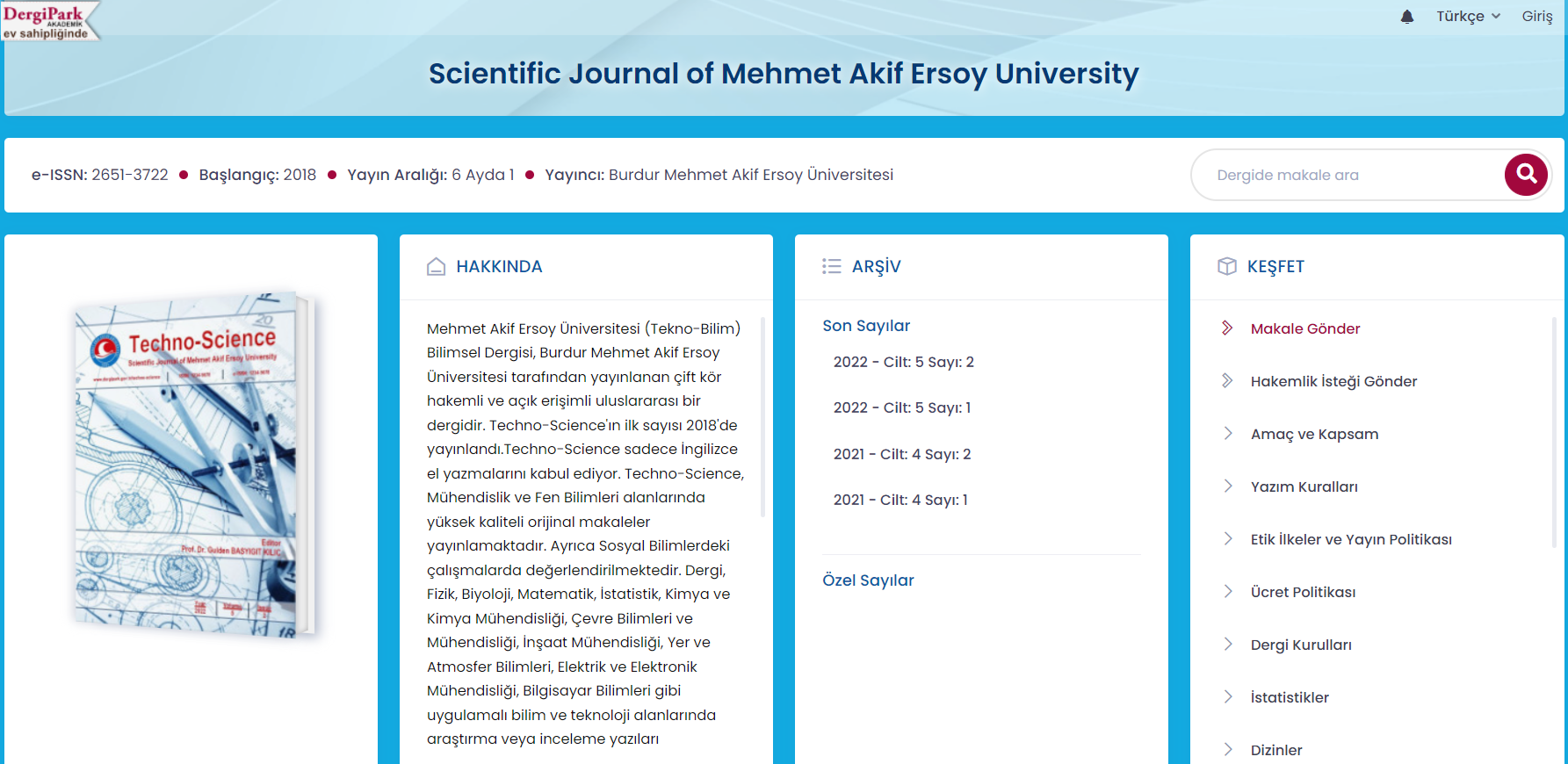 E. YÖNETİM SİSTEMİE.1. Yönetim ve İdari Birimlerin YapısıE.1.1. Yönetim modeli ve idari yapıOlgunluk Düzeyi = 3 (Birimin yönetim modeli ve organizasyonel yapılanması birim ve alanların genelini kapsayacak şekilde faaliyet göstermektedir)Fakültemiz, 2547 Sayılı Kanun ile Akademik Teşkilat Yönetmeliği ile belirlenmiş olan bir idari yapıya sahiptir. Fakültemizin organizasyon şemasında görüldüğü gibi Dekanın başkanlığında bir Dekan Yardımcısı ve Fakülte Sekreterinden oluşan idari yapılanmanın yanı sıra Fakülte Kurulu, Fakülte Yönetim Kurulu ve Bölüm Başkanlıkları, Anabilim Dalı Başkanlıkları, Kurullar, Komisyonlar ve Koordinatörlükler bulunmaktadır. Fakültemizin organizasyon şemasına, görev tanımlarına ve iş akış şemalarına fakülte web sayfasından ulaşılabilmektedir (Bağlantı).E.1.2. Süreç yönetimiOlgunluk Düzeyi = 3 (Birim genelinde tanımlı süreçler yönetilmektedir.)Tüm etkinliklere ait süreçler ve alt süreçler tanımlıdır. Süreçlerdeki sorumlular, iş akışı, yönetim, sahiplenme yazılıdır ve kurumca içselleştirilmiştir. Fakülte sayfasından iş akış şemalarına (Bağlantı) erişilebilmektedir. Fakültemiz web sayfasında bulunan “Kalite” arayüzünde kalite süreçlerine ilişkin tüm veriler paydaşlar ile şeffaf bir şekilde paylaşılmaktadır. Bu sayede birim genelinde tanımlı tüm süreçler sadece belirlenmiş standartlar ve formlar kullanılarak gerçekleştirilmektedir. E.2. Kaynakların Yönetimi E.2.1. İnsan kaynakları yönetimiOlgunluk Düzeyi = 3 (Birimin genelinde insan kaynakları Yönetimi doğrultusunda uygulamalar tanımlı süreçlere uygun bir biçimde yürütülmektedir)Fakültemizde eğitim-öğretim hizmetlerinin etkin, verimli ve sürekli olması için insan kaynakları istihdamı ilgili mevzuat hükümlerine göre ve şeffaf bir şekilde yapılmaktadır. Eğitim-öğretim ve araştırma geliştirme faaliyetlerine katkı ve katılım esas alınarak kadro ilanları yapılmaktadır. Fakültemizde öğretim elamanı ve öğretim üyeleri 2547 Sayılı Kanun’a göre istihdam edilmektedir. Ayrıca üniversitemizde istihdam edilecek öğretim üyelerinin asgari koşullarını belirlemek ve atanacak öğretim üyelerinin bu koşulları sağlayıp sağlamadıklarını değerlendirmek amacıyla “Mehmet Akif Ersoy Üniversitesi Öğretim Üyeliği Kadrolarına Başvuru Koşulları ve Uygulama İlkeleri Hakkında Yönerge’’ mevcuttur. (Bağlantı)Mevcut mevzuat dâhilinde merkezi yerleştirme ile işe alınan idari personelimizin mezuniyet alanlarına ve önceki deneyimlerine uygun iş bölümü yapılmasına özen gösterilmektedir.Öğretim Üyeliği Kadrolarına Başvuru ve Uygulama İlkeleri Hakkında Yönergenin 4-e maddesi gereğince Üniversitemiz Öğretim Üyelerinin “Eğiticilerin Eğitimi” sertifika programını tamamlamaları gerekmektedir. (Bağlantı)Kalite güvencesi sistemi kapsamında fakültemiz personel memnuniyetine ilişkin çalışmalar yapılmaktadır. Yapılan bu sözlü çalışmalar neticesinde bir sonuca ulaşması adına gereken adımların atılması için gerekli çalışmalar yapılmaktadır.E.2.2. Finansal kaynakların yönetimiOlgunluk Düzeyi = 3 (Birimin genelinde finansal kaynakların yönetime ilişkin uygulamalar tanımlı süreçlere uygun biçimde yürütülmektedir)Mali kaynakların yönetiminde 5018 Sayılı Kamu Mali Yönetimi ve Kontrol Kanununda belirtilen kriterler doğrultusunda kamu kaynaklarının etkili, ekonomik ve verimli bir şekilde elde edilmesi ve kullanılmasını, hesap verebilirliği ve malî saydamlığı sağlayacak şekilde mevzuata uygun olarak iş ve işlemler idari mali işler birimimiz tarafından gerçekleştirilmektedir. (Bağlantı)E.3. Bilgi Yönetim SistemiE.3.1. Entegre bilgi yönetim sistemiOlgunluk Düzeyi = 3 (Birim genelinde temel süreçleri (eğitim ve öğretim, araştırma ve geliştirme, toplumsal katkı, kalite güvencesi) destekleyen entegre bilgi yönetim sistemi işletilmektedir)Fakültemizde gerçekleştirilen her türlü idari faaliyet Elektronik Belge Yönetim Sistemi (EBYS) (Bağlantı) ve Öğrenci Bilgi Sistemi (OBS) (Bağlantı) aracılığıyla yapılmakta ve bu programlar aracılığıyla bilgi yönetim sürecine ilişkin tüm veriler hızlı ve ekonomik şekilde kayıt altında alınmakta, iletişim sağlanmakta, analiz edilmekte ve raporlanmaktadır. Akademik ve idari birimlerin kullandıkları Bilgi Yönetim Sistemleri entegredir ve kalite yönetim süreçlerini beslemektedir. Toplanan verilerin güvenliği, gizliliği ve güvenilirliğinin sağlanabilmesi için kullanılan web tabanlı sistemlere erişimler yalnızca ilgili alanda yetkilendirilmiş erişim hakkı verilmiş personel tarafından gerçekleştirilmektedir. Kişisel verilere sadece kişisel güvenlik şifreleri ile ulaşılması sağlanmaktadır.Bunun yanı sıra uzaktan eğitime ilişkin sisteme girişin sağlandığı ve uzaktan eğitim olanaklarının tanındığı Uzaktan Eğitim Merkezi (UZEM) eğitim yönetim sistemi bulunmaktadır (Bağlantı). UZEM ile OBS kısmen entegredir.Akademik personelimizin ve çalışmaları hakkında bilgilerin işlendiği Akademik Bilgi Sistemi (ABS) bulunmaktadır ve sistem YÖKSİS ile entegredir (Bağlantı).Akademik ve idari personelimizin özlük işlerini ilgilendiren tüm bilgi ve belgeler Personel Bilgi Sistemi’nde (PBS) (Bağlantı) ve her bir personel için oluşturulmuş olan kişisel dosyalarında muhafaza edilmekte ve gerektiğinde güncellemeler yapılmaktadır.Üniversite düzeyinde oluşturulan Kalite Bilgi Yönetim Sistemi (KBYS) bilgi yönetim sürecine ilişkin tüm verilerin ve kalite yönetimine ilişkin kanıtların izlenmesine ve paydaşlarla şeffaf bir şekilde paylaşılmasına olanak tanımaktadır (Bağlantı).E.4. Destek HizmetleriE.4.1. Hizmet ve malların uygunluğu, kalitesi ve sürekliliğiOlgunluk Düzeyi = 3 (Birimin genelinde dışarıdan temin edilen destek hizmetlerin ve malların uygunluğunu, kalitesini ve sürekliliğini sağlayan mekanizmalar işletilmektedir.)Birim dışından tedarik edilen hizmetlerde tedarik süreci, uygunluk ve kalite gibi kriterler değerlendirilmekte ve bu değerlendirme sonucunda en uygun olacak şekilde hizmet veya mallar tedarik edilmektedir. Fakültemizin 15.04.2022 tarihli 80/2 sayılı kurul kararına göre Muayene Kabul Komisyonu, Piyasa Fiyat Araştırma Komisyonu ve Taşınır Komisyonu bu tür süreçlerin her bir aşamasının kontrol edilmesinden sorumludur.E.5. Kamuoyunu Bilgilendirme ve Hesap VerebilirlikE.5.1. Kamuoyunu bilgilendirme ve hesap verebilirlikOlgunluk Düzeyi = 3 (Birim tanımlı süreçleri doğrultusunda kamuoyunu bilgilendirme ve hesap verebilirlik mekanizmalarını işletmektedir.)Fakültemizin eğitim-öğretim, araştırma-geliştirme faaliyetlerini de içeren bütün faaliyetleri doğru, güncel, kolayca erişilebilir şekilde hesap verilebilirlik, şeffaflık ve verimlilik ilkeleri doğrultusunda fakültemiz web adresinde (Bağlantı) (Bağlantı) yayınlanmaktadır. Ayrıca resmi sosyal medya hesabımız (Bağlantı) ve üniversite düzeyinde oluşturulan Kalite Bilgi Yönetim Sistemi (KBYS) bulunmaktadır (Bağlantı). İç ve dış paydaşlarımız ile faaliyetlerimiz hakkında bilgi sahibi olmak isteyen kurum, kuruluş ve vatandaşlarımız ilgili birimlerimize teknoloji@mehmetakif.edu.tr kurumsal e-posta adresi üzerinden ulaşabilmektedir.Sonuç ve DeğerlendirmeBurdur Mehmet Akif Ersoy Üniversitesi Bucak Teknoloji Fakültesi eğitim-öğretim, araştırma-geliştirme ve toplumsal katkı misyonlarını yerine getirirken, her bir misyon odağında da tedrici iyileştirmelerle ilerlemeye devam etmektedir. Bu odak eğitim-öğretimi de araştırma geliştirmeyi de hatta üretim-geliştirmeyi de destekleyen niteliktedir. Özellikle ilgili kamu ve özel sektördeki paydaşlarla birlikte yürütülen projelerin sahadaki etkisi ve doğrudan sonuca yönelmesi ile toplumsal katkıyı hem kısa vadede hem de uzun vadede somut biçimde ortaya koymayı amaçlamaktadır. Bu doğrultuda uygulamalı eğitime inanan Üniversitemizde Bucak Teknoloji Fakültesi olarak 7+1 eğitim modeli benimsenmiştir.Üniversitemiz eğitim-öğretim kadrosunun gelişimi adına, öğretim elemanı atama ve yükseltme yönergesi güncellenmiş ve eğiticilerin eğitimi sertifikası alma zorunluluğu getirilmiştir. Yine eğitim kadromuzun gelişimini desteklemek adına öğrencilerimizin her bir öğretim elemanımızı ders ders değerlendirmesine imkân verecek ders değerlendirme sistemi hazırlanmıştır. Fakültemizde araştırma politikası yazılı olarak mevcut değildir ancak uygulamada kurumun misyonu ve araştırma politikası ile uyumlu bir şekilde yazılım alanında Yapay Zeka, Optimizasyon Algoritmaları gibi Bilgisayar Bilimleri, Yazılım ve Donanım alanlarında araştırmalarda bulunulmaktadır. Fakültemiz dönem dönem yapılan araştırmaları değerlendirmektedir. Fakültemizde araştırma ve geliştirme faaliyetlerini sürdürebilmesi için yeterli kaynak bulunmamaktadır. Fakültemizin yeni olması dolayısıyla araştırma ve geliştirme politikası bulunmamaktadır. Ancak öğrenciler ve personelin proje araştırma ve geliştirme için oluşturulan bir proje odası bulunmaktadır, proje odasında projeler üzerinde araştırma ve çalışmalar yapılmaktadır. Fakültemiz yeni açıldığı için henüz mezunumuz bulunmamaktadır ancak öğrencilerin mezun olduktan sonra da takibi hedeflenmiş, dış paydaş politikasının bir parçası olan mezunlarımıza yönelik faaliyetlerini arttırarak sürdürmektedir. Bu kapsamda mezun bilgi sistemimiz gelişmekte ve her geçen yıl hem daha fazla mezunumuza ulaşmakta hem de ulaştığımız mezunlarımız hakkında daha fazla bilgi sahibi olmaktayız.2021-2022 eğitim-öğretim yılında fakültemiz bünyesinde toplam 5 adet TÜBİTAK 2209 projesi kabul edilmiştir. Bunun yanında 2 adet TeknoFest yarışmasına katılım sağlanmış, 1 yarışmada final bir diğerinde de yarı final aşamasına kadar gelinmiştir. 2021 yılında 4 adet öğretim elemanımız akademik teşvik kapsamına girmiştir. Fakültemiz bünyesinde olmasa da fakültemizin önayak olduğu Yazılım Mühendisliği Tezli Yüksek Lisans programı 2022 yılında açılmıştır ve ilk öğrencilerini 2022-2023 Güz döneminde almıştır. Fakültemiz bünyesinde yapılan çalışmalar, araştırmalar, projeler ve etkinlikler ilerleyen zamanlarda katlanarak devam edecektir.DekanProf. Dr. Gülden BAŞYİĞİT KILIÇAdresBucak Teknoloji FakültesiCami Mahallesi Türkerler Caddesi 301. Sokak Bucak/BURDUR 15300Telefon+90 248 2138160E-Postateknoloji@mehmetakif.edu.tr12345Birimin kurum stratejik planı ile uyumlu olarak tanımlanmış stratejik hedefleri bulunmamaktadır.Birimin kurum stratejik planı ile uyumlu olarak tanımlanmış stratejik hedefleri bulunmaktadır.Birimin genelinde stratejik hedefleri ile uyumlu uygulamalar yürütülmektedir.Birimin stratejik hedefleri doğrultusunda gerçekleşen hedefler izlenmekte ve paydaşlarla birlikte değerlendirilerek önlemler alınmaktadır.İçselleştirilmiş, sistematik, sürdürülebilir ve örnek gösterilebilir uygulamalar bulunmaktadır.X12345Birimin kurumun tanımlı politikaları ile uyumlu bir kalite güvencesi politikası bulunmamaktadır.Birimin kurumun tanımlı politikaları ile uyumlu bir kalite güvencesi politikası bulunmaktadır.Birimin iç kalite güvencesi sistemi uygulamaları kalite politikasıyla uyumlu biçimde yürütülmektedir.Kalite politikası ve bağlı uygulamalar izlenmekte ve ilgili paydaşlarla birlikte değerlendirilmektedir.İçselleştirilmiş, sistematik, sürdürülebilir ve örnek gösterilebilir uygulamalar bulunmaktadır.X12345Birimin bir performans yönetimi bulunmamaktadır.Birimde kurumsal süreçlerle uyumlu performans göstergeleri ve performans yönetimi mekanizmaları tanımlanmıştır.Birimin geneline yayılmış performans yönetimi uygulamaları bulunmaktadır.Birimde performans göstergelerinin işlerliği ve performans yönetimi mekanizmaları izlenmekte ve izlem sonuçlarına göre iyileştirmeler gerçekleştirilmektedir.İçselleştirilmiş, sistematik, sürdürülebilir ve örnek gösterilebilir uygulamalar bulunmaktadır.X12345Birimde kalite güvencesi süreçlerini yürütmek üzere oluşturulmuş bir kalite komisyonu bulunmamaktadır.Birim kalite komisyonunun yetki, görev ve sorumlulukları ile organizasyon yapısı tanımlanmıştır.Kalite komisyonu kurumun kalite güvencesi çalışmalarını etkin, kapsayıcı, katılımcı, şeffaf ve karar alma mekanizmalarında etkili biçimde yürütmektedir.Kalite komisyonu çalışma biçimi ve işleyişi izlenmekte ve bağlı iyileştirmeler gerçekleştirilmektedir.İçselleştirilmiş, sistematik, sürdürülebilir ve örnek gösterilebilir uygulamalar bulunmaktadır.X12345Birimin tanımlanmış bir iç kalite güvencesi sistemi bulunmamaktadır.Birimin iç kalite güvencesi süreç ve mekanizmaları tanımlanmıştır.İç kalite güvencesi sistemi birimin geneline yayılmış, şeffaf ve bütüncül olarak yürütülmektedirİç kalite güvencesi sistemi mekanizmaları izlenmekte ve ilgili paydaşlarla birlikte iyileştirilmektedir.İçselleştirilmiş, sistematik, sürdürülebilir ve örnek gösterilebilir uygulamalar bulunmaktadır.X12345Birimdeki liderlik yaklaşımları kalite güvencesi kültürünün gelişimini desteklememektedir.Birimde kalite güvencesi kültürünü destekleyen liderlik yaklaşımı oluşturmak üzere planlamalar bulunmaktadır.Birimin geneline yayılmış, kalite güvencesi kültürünün gelişimini destekleyen liderlik uygulamaları bulunmaktadır.Liderlik uygulamaları ve bu uygulamaların kalite güvencesi kültürünün gelişimine katkısı izlenmekte ve bağlı iyileştirmeler gerçekleştirilmektedir.İçselleştirilmiş, sistematik, sürdürülebilir ve örnek gösterilebilir uygulamalar bulunmaktadır.X12345Birimde iç kalite güvencesi sistemine paydaş katılımını sağlayacak mekanizmalar bulunmamaktadır.Birimde kalite güvencesi, eğitim ve öğretim, araştırma ve geliştirme, toplumsal katkı, yönetim sistemi ve uluslararasılaşma süreçlerinin PUKÖ katmanlarına paydaş katılımını sağlamak için planlamalar bulunmaktadır.Tüm süreçlerdeki PUKÖ katmanlarına paydaş katılımını sağlamak üzere birim geneline yayılmış mekanizmalar bulunmaktadır.Paydaş katılım mekanizmalarının işleyişi izlenmekte ve bağlı iyileştirmeler gerçekleştirilmektedir. İçselleştirilmiş, sistematik, sürdürülebilir ve örnek gösterilebilir uygulamalar bulunmaktadır.X12345Birimde uluslararasılaşma faaliyeti bulunmamaktadır.Birimde uluslararasılaşma göstergeleri tanımlıdır ve faaliyetlere yönelik planlamalar bulunmaktadır.Birim geneline yayılmış uluslararasılaşma faaliyetleri bulunmaktadır.Birimde uluslararasılaşma faaliyetleri izlenmekte ve iyileştirilmektedir.İçselleştirilmiş, sistematik, sürdürülebilir ve örnek gösterilebilir uygulamalar bulunmaktadır.X12345Birimde programların tasarımı ve onayına ilişkin süreçler tanımlanmamıştır.Birimde programların tasarımı ve onayına ilişkin ilke, yöntem, TYYÇ ile uyum ve paydaş katılımını içeren tanımlı süreçler bulunmaktadır.Tanımlı süreçler doğrultusunda; birimin genelinde, tasarımı ve onayı gerçekleşen programlar, programların amaç ve öğrenme çıktılarına uygun olarak yürütülmektedir.Programların tasarım ve onay süreçleri sistematik olarak izlenmekte ve ilgili paydaşlarla birlikte değerlendirilerek iyileştirilmektedir.İçselleştirilmiş, sistematik, sürdürülebilir ve örnek gösterilebilir uygulamalar bulunmaktadır.X12345Ders dağılımına ilişkin, ilke ve yöntemler tnımlanmamıştır.Ders dağılımına ilişkin olarak alan ve meslek bilgisi ile genel kültür dersleri dengesi, zorunlu-seçmeli ders dengesi, kültürel derinlik kazanma, farklı disiplinleri tanıma imkânları gibi boyutlara yönelik ilke ve yöntemleri içeren tanımlı süreçler bulunmaktadır.Programların genelinde ders bilgi paketleri, tanımlı süreçler doğrultusunda hazırlanmış ve ilan edilmiştir.Programlarda ders dağılım dengesi izlenmekte ve iyileştirilmektedir.İçselleştirilmiş, sistematik, sürdürülebilir ve örnek gösterilebilir uygulamalar bulunmaktadır.X12345Ders kazanımları program çıktılarıile eşleştirilmemiştir.Ders kazanımlarının oluşturulması ve program çıktılarıyla uyumlu hale getirilmesine ilişkin ilke, yöntem ve sınıflamaları içeren tanımlı süreçler bulunmaktadır.Ders kazanımları programların genelinde program çıktılarıyla uyumlandırılmıştır ve ders bilgi paketleri ile paylaşılmaktadır.Ders kazanımlarının program çıktılarıyla uyumu izlenmekteve iyileştirilmektedirİçselleştirilmiş, sistematik, sürdürülebilir ve örnek gösterilebilir uygulamalar bulunmaktadır.X12345Dersler öğrenci iş yüküne dayalı olarak tasarlanmamıştır.Öğrenci iş yükünün nasıl hesaplanacağına ilişkin staj, mesleki uygulama hareketlilik gibi boyutları içeren ilke ve yöntemlerin yer aldığı tanımlı süreçler bulunmaktadır.Dersler öğrenci iş yüküne uygun olarak tasarlanmış, ilan edilmiş ve uygulamaya konulmuştur.Programlarda öğrenci iş yükü izlenmekte ve buna göre ders tasarımı güncellenmektedir.İçselleştirilmiş, sistematik, sürdürülebilir ve örnek gösterilebilir uygulamalar bulunmaktadır.X12345Birimde öğrenci kabulü, önceki öğrenmenin tanınması ve kredilendirilmesine ilişkin süreçler tanımlanmamıştır.Birimde öğrenci kabulü, önceki öğrenmenin tanınması ve kredilendirilmesine ilişkin ilke, kural ve bağlı planlar bulunmaktadır.Birimin genelinde planlar dahilinde uygulamalar bulunmaktadır.Öğrenci kabulü, önceki öğrenmenin tanınması ve kredilendirilmesine ilişkin süreçler izlenmekte, iyileştirilmekte ve güncellemeler ilan edilmektedir.İçselleştirilmiş, sistematik, sürdürülebilir ve örnek gösterilebilir uygulamalar bulunmaktadır.X12345Birimde diploma onayı ve diğer yeterliliklerin sertifikalandırılmasına ilişkin süreçler tanımlanmamıştır.Birimde diploma onayı ve diğer yeterliliklerin sertifikalandırılmasına ilişkin kapsamlı, tutarlı ve ilan edilmiş ilke, kural ve süreçler bulunmaktadır.Birimin genelinde diploma onayı ve diğer yeterliliklerin sertifikalandırılmasına ilişkin uygulamalar bulunmaktadır.Uygulamalar izlenmekte ve tanımlı süreçler iyileştirilmektedir.İçselleştirilmiş, sistematik, sürdürülebilir ve örnek gösterilebilir uygulamalar bulunmaktadır.X12345Öğrenme-öğretme süreçlerinde öğrenci merkezli yaklaşımlar bulunmamaktadır.Öğrenme-öğretme süreçlerinde öğrenci merkezli yaklaşımın uygulanmasına yönelik ilke, kural ve planlamalar bulunmaktadır.Programların genelinde öğrenci merkezli öğretim yöntem teknikleri tanımlı süreçler doğrultusunda uygulanmaktadır.Öğrenci merkezli uygulamalar izlenmekte ve ilgili iç paydaşların katılımıyla iyileştirilmektedir.İçselleştirilmiş, sistematik, sürdürülebilir ve örnek gösterilebilir uygulamalar bulunmaktadır.X12345Programlarda öğrenci merkezli ölçme ve değerlendirme yaklaşımları bulunmamaktadır.Öğrenci merkezli ölçme ve değerlendirmeye ilişkin ilke, kural ve planlamalar bulunmaktadır.Programların genelinde öğrenci merkezli ve çeşitlendirilmiş ölçme ve değerlendirme uygulamaları bulunmaktadır.Öğrenci merkezli ölçme ve değerlendirme uygulamaları izlenmekte ve ilgili iç paydaşların katılımıyla iyileştirilmektedir.İçselleştirilmiş, sistematik, sürdürülebilir ve örnek gösterilebilir uygulamalar bulunmaktadır.X12345Birimde öğrenci geri bildirimlerinin alınmasına yönelik mekanizmalar bulunmamaktadır.Birimde öğretim süreçlerine ilişkin olarak öğrencilerin geri bildirimlerinin (ders, dersin öğretim elemanı, program, öğrenci iş yükü vb.) alınmasına ilişkin ilke ve kurallar oluşturulmuştur.Programların genelinde öğrenci geri bildirimleri (her yarıyıl ya da her akademik yıl sonunda) alınmaktadır.Tüm programlarda öğrenci geri bildirimlerinin alınmasına ilişkin uygulamalar izlenmekte ve öğrenci katılımına dayalı biçimde iyileştirilmektedir. Geri bildirim sonuçları karar alma süreçlerine yansıtılmaktadır.İçselleştirilmiş, sistematik, sürdürülebilir ve örnek gösterilebilir uygulamalar bulunmaktadır.X12345Birimde tanımlı bir akademik danışmanlık süreci bulunmamaktadır.Birimde öğrencinin akademik ve kariyer gelişimini destekleyen bir danışmanlık sürecine ilişkin tanımlı ilke ve kurallar bulunmaktadır.Birimde akademik danışmanlık ilke ve kurallar dahilinde yürütülmektedir.Birimde akademik danışmanlık hizmetleri izlenmekte ve öğrencilerin katılımıyla iyileştirilmektedir.İçselleştirilmiş, sistematik, sürdürülebilir ve örnek gösterilebilir uygulamalar bulunmaktadır.X12345Birimde öğretim elemanlarının öğretim yetkinliğini geliştirmek üzere planlamalar bulunmamaktadır.Birimde öğretim elemanlarının; öğrenci merkezli öğrenme, uzaktan eğitim, ölçme değerlendirme, materyal geliştirme ve kalite güvencesi sistemi gibi alanlardaki yetkinliklerinin geliştirilmesine ilişkin planlar bulunmaktadır.Birim genelinde öğretim elemanlarının öğretim yetkinliğini geliştirmek üzere uygulamalar vardır.Öğretim yetkinliğini geliştirme uygulamalarından elde edilen bulgular izlenmekte ve izlem sonuçları öğretim elamanları ile birlikte irdelenerek önlemler alınmaktadır.İçselleştirilmiş, sistematik, sürdürülebilir ve örnek gösterilebilir uygulamalar bulunmaktadır.X12345Birimde programların izlenmesine ve güncellenmesine ilişkin mekanizma bulunmamaktadır.Program izlenmesine ve güncellenmesine ilişkin periyot, ilke, kural ve göstergeler oluşturulmuştur.Programların genelinde programların izlenmesine ve güncellenmesine ilişkin mekanizmalar işletilmektedir.Programlar izlenmekte ve ilgili paydaşların görüşleri de alınarak güncellenmektedir.İçselleştirilmiş, sistematik, sürdürülebilir ve örnek gösterilebilir uygulamalar bulunmaktadır.XProtokol TarihiŞirket Adı14.10.2022Bilnex Yazılım Çözümleri ve Bilişim Teknolojileri San. Tic. Ltd. Şti.14.10.2022Ülker İnternet Hizmetleri Tic. Ltd. Şti.10.11.2022Olbia Bilişim Tek. San. Tic. Ltd. Şti.11.11.2022Ntt Data Business Solutions A.Ş.1.12.2022Ardenline Yazılım Turizm Tic. ve San. Ltd. Şti.7.12.2022Pixel Akademi Özel Eğitim Danışmanlığı San. Tic. Ltd. Şti.10.01.2023DeepZeka Bilişim Yazılım Teknoloji San ve Tic Ltd. Sti.12345Birimde mezun izleme sistemi bulunmamaktadır.Birimde programların amaç ve hedeflerine ulaşılıp ulaşılmadığının irdelenmesi amacıyla bir mezun izleme sistemine ilişkin planlama bulunmaktadır.Birimdeki programların genelinde mezun izleme sistemi uygulamaları vardır.Mezun izleme sistemi uygulamaları izlenmekte ve ihtiyaçlar doğrultusunda programlarda güncellemeler yapılmaktadır.İçselleştirilmiş, sistematik, sürdürülebilir ve örnek gösterilebilir uygulamalar bulunmaktadır.X12345Birimde engelsiz üniversite düzenlemeleri bulunmamaktadır.Birimde engelsiz üniversite uygulamalarına ilişkin planlamalar bulunmaktadırBirimde engelsiz üniversite uygulamaları sürdürülmektedir.Birimde engelsiz üniversite uygulamaları izlenmekte ve dezavantajlı grupların görüşleri de alınarak iyileştirilmektedir.İçselleştirilmiş, sistematik, sürdürülebilir ve örnek gösterilebilir uygulamalar bulunmaktadır.X12345Birimin tanımlı araştırma politikası, stratejisi ve hedefleri bulunmamaktadırBirimin araştırmaya bakış açısını, araştırma ilkelerini, önceliklerini ve kaynaklarını yönetmedeki tercihlerini ifade eden araştırma politikası, stratejisi ve hedefleri bulunmaktadırBirimin genelinde tanımlı araştırma politikası, stratejisi ve hedefleri doğrultusunda yapılan uygulamalar bulunmaktadır.Birimde araştırma politikası, stratejisi ve hedefleri ile ilgili uygulamalar izlenmekte ve izlem sonuçlarına göre önlemler alınmaktadır.İçselleştirilmiş, sistematik, sürdürülebilir ve örnek gösterilebilir uygulamalar bulunmaktadır.X12345Birimde araştırma geliştirme süreçlerinin yönetimi ve organizasyonel yapısına ilişkin bir planlama bulunmamaktadırBirimin araştırma geliştirme süreçlerinin yönetim ve organizasyonel yapısına ilişkin yönlendirme ve motive etme gibi hususları dikkate alan planlamaları bulunmaktadır.Birimin genelinde araştırma-geliştirme süreçlerinin yönetimi ve organizasyonel yapısı kurumsal tercihler yönünde uygulanmaktadır.Birimde araştırma geliştirme süreçlerinin yönetimi ve organizasyonel yapısının işlerliği ile ilişkili sonuçlar izlenmekte ve önlemler alınmaktadır.İçselleştirilmiş, sistematik, sürdürülebilir ve örnek gösterilebilir uygulamalar bulunmaktadır.XUlusal makale Uluslararası makale Ulusal bildiri Uluslararası bildiri sayısıSCI-Expanded kapsamında yayın Uluslararası Kitap ve bölüm yazarlığıUlusal Kitap ve bölüm yazarlığı51117813112345Birim araştırmalarında yerel, bölgesel ve ulusal kalkınma hedeflerini ve değişimleri dikkate almamaktadır.Birimdeki araştırmaların planlanmasında yerel, bölgesel ve ulusal kalkınma hedefleri ve değişimleri dikkate alınmaktadır.Birimin genelinde araştırmalar yerel, bölgesel ve ulusal kalkınma hedefleri ve değişimleri dikkate alınarak yürütülmektedir.Birimde araştırma çıktıları izlenmekte ve izlem sonuçları yerel, bölgesel ve ulusal kalkınma hedefleriyle ilişkili olarak iyileştirilmektedirİçselleştirilmiş, sistematik, sürdürülebilir ve örnek gösterilebilir uygulamalar bulunmaktadır.X12345Birimin araştırma ve geliştirme faaliyetlerini sürdürebilmesi için yeterli kaynağı bulunmamaktadır.Birimin araştırma ve geliştirme faaliyetlerini sürdürebilmek için uygun nitelik ve nicelikte fiziki, teknik ve mali kaynakların oluşturulmasına yönelik planları bulunmaktadır.Birimin araştırma ve geliştirme kaynaklarını araştırma stratejisi ve birimler arası dengeyi gözeterek yönetmektedir.Birimde araştırma kaynaklarının yeterliliği ve çeşitliliği izlenmekte ve iyileştirilmektedirİçselleştirilmiş, sistematik, sürdürülebilir ve örnek gösterilebilir uygulamalar bulunmaktadır.X12345Birimin araştırma ve geliştirme faaliyetleri için üniversite içi kaynakları bulunmamaktadırBirimin araştırma ve geliştirme faaliyetlerini sürdürebilmek için uygun nitelik ve nicelikte üniversite içi kaynakların oluşturulmasına yönelik planları (BAP Yönergesi gibi) bulunmaktadır.Birimin araştırma ve geliştirme faaliyetlerini sürdürebilmek için üniversite içi kaynaklar araştırma stratejisi ve birimler arası denge gözetilerek sağlanmaktadır.Birimde, üniversite içi kaynakların kullanımı ve dağılımı izlenmekte ve iyileştirmektedirİçselleştirilmiş, sistematik, sürdürülebilir ve örnek gösterilebilir uygulamalar bulunmaktadır.X12345Birimin araştırma ve geliştirme faaliyetleri için üniversite dışı kaynaklara herhangi bir yönelimi bulunmamaktadırBirimin üniversite dışı kaynakların kullanımına ilişkin yöntem ve destek birimlerin oluşturulmasına ilişkin planları bulunmaktadırBirimde araştırma ve geliştirme faaliyetlerini araştırma stratejisi doğrultusunda sürdürebilmek için üniversite dışı kaynakların kullanımını desteklemek üzere yöntem ve birimler oluşturulmuştur.Birimde araştırma ve geliştirme faaliyetlerinde üniversite dışı kaynakların kullanımı izlenmekte ve iyileştirilmektedirİçselleştirilmiş, sistematik, sürdürülebilir ve örnek gösterilebilir uygulamalar bulunmaktadır.X12345Birimin doktora programı ve doktora sonrası imkanları bulunmamaktadırBirimin araştırma politikası, hedefleri ve stratejileri ile uyumlu doktora programı ve doktora sonrası imkanlarına ilişkin planlamalar bulunmaktadır.Birimde, araştırma politikası, hedefleri ve stratejileri ile uyumlu ve destekleyen doktora programları ve doktora sonrası imkanlar yürütülmektedir.Birimde doktora programları ve doktora sonrası imkanlarının çıktıları düzenli olarak izlenmekte ve iyileştirilmektedirİçselleştirilmiş, sistematik, sürdürülebilir ve örnek gösterilebilir uygulamalar bulunmaktadır.X12345Birimde, öğretim elemanlarının araştırma yetkinliğinin geliştirilmesine yönelik mekanizmalar bulunmamaktadırBirimde, öğretim elemanlarının araştırma yetkinliğinin geliştirilmesine yönelik planlar bulunmaktadırBirim genelinde öğretim elemanlarının araştırma yetkinliğinin geliştirilmesine yönelik uygulamalar yürütülmektedirBirimde, öğretim elemanlarının araştırma yetkinliğinin geliştirilmesine yönelik uygulamalar izlenmekte ve izlem sonuçları öğretim elemanları ile birlikte değerlendirilerek önlemler alınmaktadır.İçselleştirilmiş, sistematik, sürdürülebilir ve örnek gösterilebilir uygulamalar bulunmaktadır.X12345Birimde ulusal ve uluslararası düzeyde ortak programlar ve ortak araştırma birimleri oluşturma yönünde mekanizmalar bulunmamaktadırBirimde ulusal ve uluslararası düzeyde ortak programlar ve ortak araştırma birimleri ile araştırma ağlarına katılım ve iş birlikleri kurma gibi çoklu araştırma faaliyetlerine yönelik planlamalar ve mekanizmalar bulunmaktadırBirim genelinde ulusal ve uluslararası düzeyde ortak programlar ve ortak araştırma faaliyetleri yürütülmektedir.Birimde ulusal ve uluslararası düzeyde kurum içi ve kurumlar arası ortak programlar ve ortak araştırma faaliyetleri izlenmekte ve ilgili paydaşlarla değerlendirilerek iyileştirilmektedirİçselleştirilmiş, sistematik, sürdürülebilir ve örnek gösterilebilir uygulamalar bulunmaktadır.X12345Birimde öğretim elemanlarının araştırma performansının izlenmesine ve değerlendirmesine yönelik mekanizmalar bulunmamaktadırBirimde öğretim elemanlarının araştırma performansının izlenmesine ve değerlendirmesine yönelik ilke, kural ve göstergeler bulunmaktadırBirimin genelinde öğretim elemanlarının araştırma-geliştirme performansını izlemek ve değerlendirmek üzere oluşturulan mekanizmalar kullanılmaktadırÖğretim elemanlarının araştırma-geliştirme performansı izlenmekte ve öğretim elemanları ile birlikte değerlendirilerek iyileştirilmektedirİçselleştirilmiş, sistematik, sürdürülebilir ve örnek gösterilebilir uygulamalar bulunmaktadır.X12345Birimde araştırma performansının izlenmesine ve değerlendirmesine yönelik mekanizmalar bulunmamaktadır.Birimde araştırma performansının izlenmesine ve değerlendirmesine yönelik ilke, kural ve göstergeler bulunmaktadır.Birim genelinde araştırma performansını izlenmek ve değerlendirmek üzere oluşturulan mekanizmalar kullanılmaktadır.Birimde araştırma performansı izlenmekte ve ilgili paydaşlarla değerlendirilerek iyileştirilmektedir.İçselleştirilmiş, sistematik, sürdürülebilir ve örnek gösterilebilir uygulamalar bulunmaktadır.X12345Birimin araştırma bütçe performansının değerlendirilmesine yönelik mekanizmalar bulunmamaktadırBirimin araştırma bütçe performansını değerlendirmek üzere ilke, kural, yöntem ve göstergeler bulunmaktadırBirimin genelinde araştırma bütçe performansının değerlendirilmesine ilişkin mekanizmalar kullanılmaktadırBirimde araştırma bütçe performansı izlenmekte ve iyileştirilmektedirİçselleştirilmiş, sistematik, sürdürülebilir ve örnek gösterilebilir uygulamalar bulunmaktadır.X12345Birimin toplumsal katkı performansının izlenmesine ve değerlendirmesine yönelik mekanizmalar bulunmamaktadırBirimde toplumsal katkı performansının izlenmesine ve değerlendirmesine yönelik ilke, kural ve göstergeler bulunmaktadır.Birim genelinde toplumsal katkı performansını izlenmek ve değerlendirmek üzere oluşturulan mekanizmalar kullanılmaktadır.Birim toplumsal katkı performansı izlenmekte ve ilgili paydaşlarla değerlendirilerek iyileştirilmektedir.İçselleştirilmiş, sistematik, sürdürülebilir ve örnek gösterilebilir uygulamalar bulunmaktadır.XKanıt Görüntü 1Kanıt Görüntü 2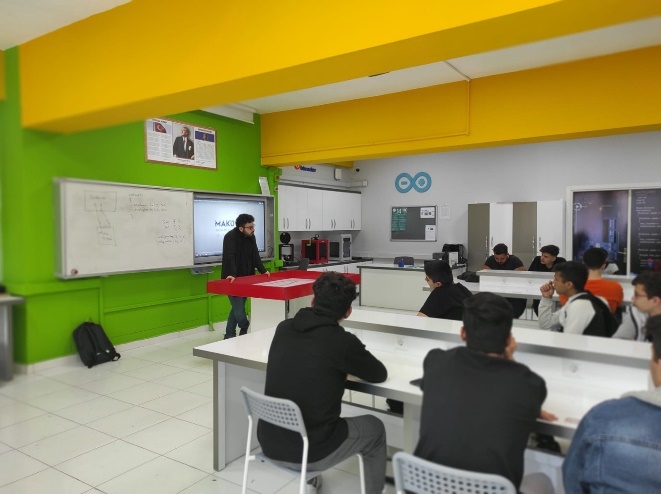 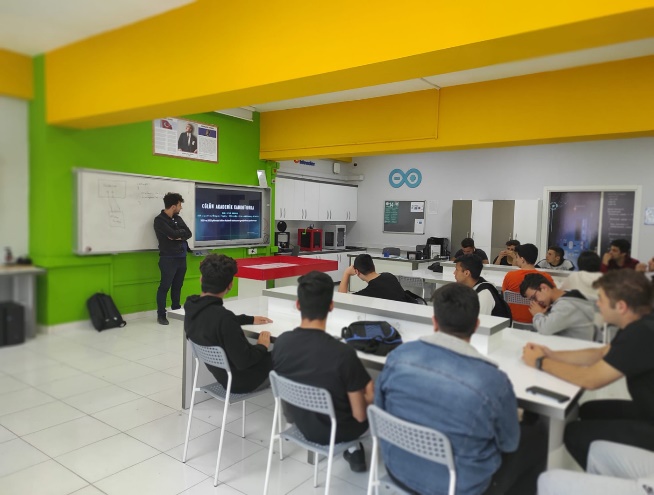 12345Birimin kurumun misyonuyla uyumlu ve stratejik hedeflerini gerçekleştirmeyi sağlayacak bir yönetim modeli ve organizasyonel yapılanması bulunmamaktadırBirimin stratejik hedeflerine ulaşmasını güvence altına alan yönetim modeli ve idari yapılanması; tüm süreçler tanımlanarak, süreçlerle uyumlu yetki, görev ve sorumluluklar belirlenmiştirBirimin yönetim modeli ve organizasyonel yapılanması birim ve alanların genelini kapsayacak şekilde faaliyet göstermektedirBirimin yönetim ve organizasyonel yapılanmasına ilişkin uygulamaları izlenmekte ve iyileştirilmektedirİçselleştirilmiş, sistematik, sürdürülebilir ve örnek gösterilebilir uygulamalar bulunmaktadırX12345Birimde eğitim ve öğretim, araştırma ve geliştirme, toplumsal katkı ve yönetim sistemine ilişkin süreçler tanımlanmamıştır.Birimde eğitim ve öğretim, araştırma ve geliştirme, toplumsal katkı ve yönetim sistemi süreç ve alt süreçleri tanımlanmıştır.Birim genelinde tanımlı süreçler yönetilmektedir.Birimde süreç yönetimi mekanizmaları izlenmekte ve ilgili paydaşlarla değerlendirilerek iyileştirilmektedir.İçselleştirilmiş, sistematik, sürdürülebilir ve örnek gösterilebilir uygulamalar bulunmaktadır.XKanıt Görüntü 1Kanıt Görüntü 2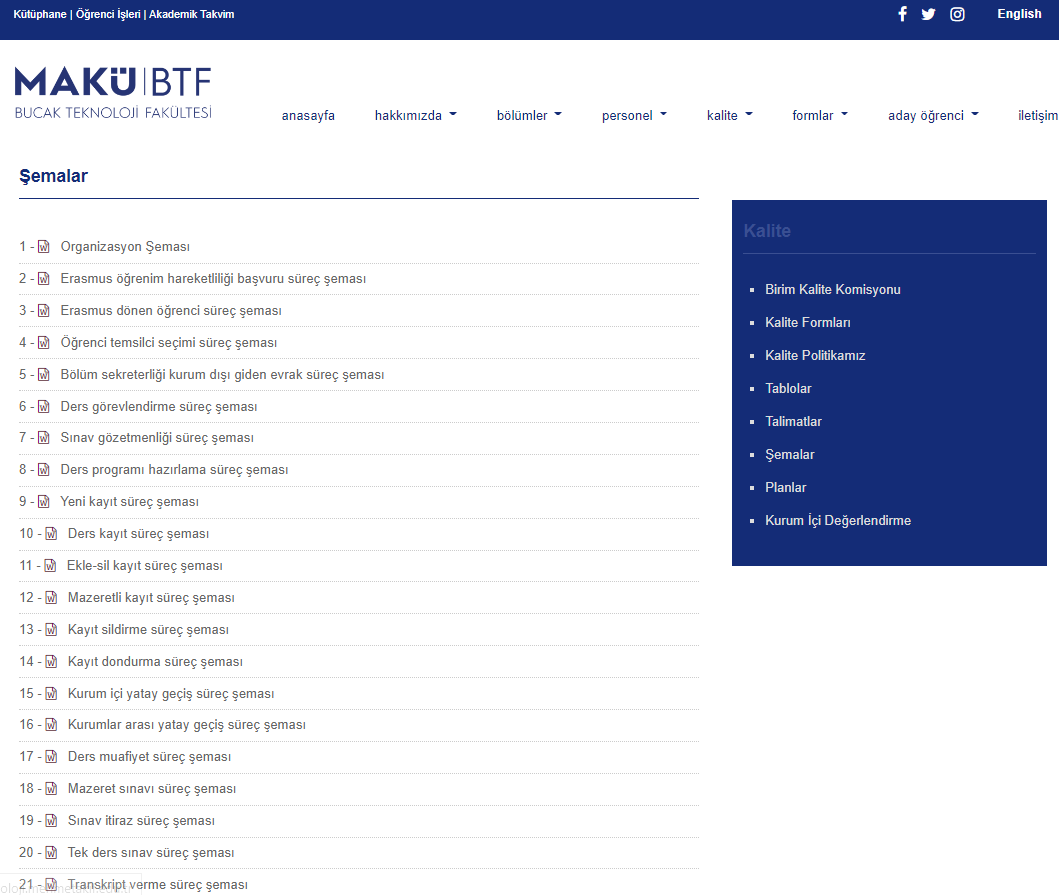 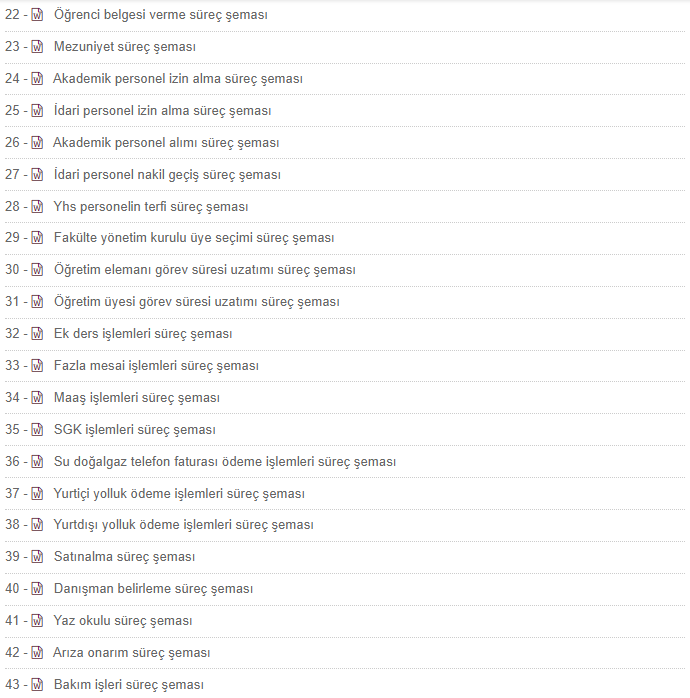 12345Birimde insan kaynakları yönetimine ilişkin tanımlı süreçler bulunmamaktadırBirimde stratejik hedefleriyle uyumlu insan kaynakları yönetimine ilişkin tanımlı süreçler bulunmaktadırBirimin genelinde insan kaynaklarıYönetimi doğrultusunda uygulamalar tanımlı süreçlere uygun bir biçimde yürütülmektedirBirimde insan kaynakları yönetimi uygulamaları izlenmekte ve ilgili iç paydaşlarla değerlendirilerek iyileştirilmektedirİçselleştirilmiş, sistematik, sürdürülebilir ve örnek gösterilebilir uygulamalar bulunmaktadır.X12345Birimde finansal kaynakların yönetimine ilişkin tanımlı süreçler bulunmamaktadırBirimde finansal kaynakların yönetimine ilişkin olarak stratejik hedefler ile uyumlu tanımlı süreçler bulunmaktadırBirimin genelinde finansal kaynakların yönetime ilişkin uygulamalar tanımlı süreçlere uygun biçimde yürütülmektedirBirimde finansal kaynakların yönetim süreçleri izlenmekte ve iyileştirilmektedirİçselleştirilmiş, sistematik, sürdürülebilir ve örnek gösterilebilir uygulamalar bulunmaktadır.X12345Birimde bilgi yönetim sistemi bulunma-maktadırBirimde kurumsal bilginin edinimi, saklanması, kullanılması, işlenmesi ve değerlendirilmesine destek olacak bilgi yönetim sistemleri oluşturulmuşturBirim genelinde temel süreçleri (eğitim ve öğretim, araştırma ve geliştirme, toplumsal katkı, kalite güvencesi) destekleyen entegre bilgi yönetim sistemi işletilmektedirBirimde entegre bilgi yönetim sistemi izlenmekte ve iyileştirilmek-tedirİçselleştirilmiş, sistematik, sürdürülebilir ve örnek gösterilebilir uygulamalar bulunmaktadır.X12345Birimde, dışarıdan temin edilen malların ve destek hizmetlerinin uygunluğu, kalitesi ve sürekliliğini değerlendirmek üzere tanımlı süreçler bulunmamaktadırBirimde, dışarıdan temin edilen destek hizmetlerinin ve malların uygunluğunu, kalitesini ve sürekliliğini güvence altına almak üzere tanımlı süreçler bulunmaktadır.Birimin genelinde dışarıdan temin edilen destek hizmetlerin ve malların uygunluğunu, kalitesini ve sürekliliğini sağlayan mekanizmalar işletilmektedir.Birimde hizmet ve malların uygunluğu, kalitesi ve sürekliliğini sağlayan mekanizmalar izlenmekte ve ilgili paydaşların geri bildirimleri alınarak iyileştirilmektedir.İçselleştirilmiş, sistematik, sürdürülebilir ve örnek gösterilebilir uygulamalar bulunmaktadır.X12345Birimde kamuoyunu bilgilendirmek ve hesap verebilirliği gerçekleştirmek üzere mekanizmalar bulunmamaktadırBirimde şeffaflık ve hesap verebilirlik ilkeleri doğrultusunda kamuoyunu bilgilendirmek üzere tanımlı süreçler bulunmaktadır.Birim tanımlı süreçleri doğrultusunda kamuoyunu bilgilendirme ve hesap verebilirlik mekanizmalarını işletmektedir.Birimde kamuoyunu bilgilendirme ve hesap verebilirlik mekanizmaları izlenmekte ve paydaş görüşleri doğrultusunda iyileştirilmektedir.İçselleştirilmiş, sistematik, sürdürülebilir ve örnek gösterilebilir uygulamalar bulunmaktadır.X